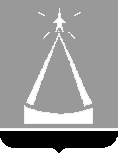 ГЛАВА  ГОРОДА ЛЫТКАРИНОМОСКОВСКОЙ ОБЛАСТИПОСТАНОВЛЕНИЕ14.10.2013  №  782-пг. Лыткарино Об утверждении муниципальной программы «Жилище города Лыткарино» на 2014-2024 годы На основании ст. 179 Бюджетного кодекса Российской Федерации, Устава Лыткарино Московской области, Положения о муниципальных программах города Лыткарино, утвержденного постановлением Главы города Лыткарино от 12.09.2013 №665-п, постановления Главы города Лыткарино от 13.09.2013 №668-п «О перечне муниципальных программ города Лыткарино, реализация которых планируется с 2014 года», в целях улучшения жилищных условий отдельных категорий граждан, с учетом заключения Контрольно-счетной палаты города Лыткарино Московской области от 07.10.2013 № 42,  постановляю:1. Утвердить муниципальную программу «Жилище города Лыткарино» на 2014-2024 годы (прилагается).2. Опубликовать настоящего постановления в газете «Лыткаринские вести» и разместить на официальном сайте города Лыткарино в сети «Интернет».3. Контроль за исполнением настоящего постановления возложить 
на заместителя Главы Администрации города Лыткарино С.В. Китаева.                Е.В. Серёгин                                                                                                                                                                                                                         Приложение к постановлению Главы города            Лыткарино от 14.10.2013 №782-пУтвержденаПостановлением Главы города Лыткарино от   14.10.2013 № 782-п, с изменениями и дополнениями, внесенными Постановлением Главы г.Лыткарино от 11.11.2013 № 902-п, от 29.04.2014  № 337-п, от 02 .07.2014 № 525-п, от 14.10.2014 № 815-п,          от 14.04.2015 №205-п, от 23.06.2015 №332-п,          от 11.11.2015 №660-п, от 04.02.2016 № 66-п,         от 26.04.2016 № 288-п, от 25.05.2016 № 345-п,         от 07.07.2016 № 465-п, 08.09.2016 № 633-пПаспорт Муниципальной программы «Жилище города Лыткарино» на 2014-2024 годы2. Характеристика проблемы в сфере  реализации муниципальной программы Реализация конституционных прав граждан на достойное жилье рассматривается как важнейшая социально-политическая и экономическая задача, стоящая перед Администрацией города Лыткарино. От выбора подходов к решению этой задачи в значительной мере зависят реальное благосостояние людей, политические оценки и мотивация поведения.Большинство граждан не в состоянии самостоятельно улучшить свои жилищные условия и приобрести жилье соразмерно своим потребностям. Удовлетворение потребности в жилье социально уязвимых слоев населения происходит чаще всего с привлечением бюджетных средств. Значительную роль в обеспечении доступности жилья играет ипотечное жилищное кредитование.В текущих условиях, когда практически все кредитные организации установили минимальный размер первоначального взноса не менее 20 процентов стоимости жилья, основными факторами, сдерживающими использование заемных средств для приобретения или строительства жилья, являются отсутствие у значительного числа граждан средств для уплаты первоначального взноса по жилищному или ипотечному жилищному кредиту, а также высокая процентная ставка за использование кредитных средств.Особенно остро жилищная проблема стоит перед многодетными семьями, молодыми семьями, работниками бюджетной сферы (учителя, врачи), а также ветеранами, инвалидами, семьями, имеющими детей-инвалидов, детьми-сиротами, детьми, оставшимися без попечения родителей, лицами из их числа. Их финансовые возможности ограничены, так как в подавляющей массе они имеют низкие доходы и не имеют накоплений. По прежнему приобретение и строительство жилья с использованием рыночных механизмов остаются доступными лишь ограниченному кругу семей. В состав муниципальной программы «Жилище города Лыткарино» на 2014-2024 годы включены следующие подпрограммы:1) подпрограмма «Обеспечение жильем молодых семей» на 2014-2018 годы. Мероприятия Подпрограммы направлены на создание системы государственной и муниципальной поддержки молодых семей в решении их жилищной проблемы путем предоставления им социальных выплат;2) подпрограмма «Социальная ипотека» на 2014-2024 годы.Мероприятия Подпрограммы предусматривают оказание государственной и муниципальной поддержки отдельным категориям граждан при улучшении ими жилищных условий с использованием ипотечных жилищных кредитов.Реализация мероприятий Подпрограммы позволит снизить затраты граждан на приобретение (строительство) жилого помещения, тем самым повышая уровень доступности ипотечного жилищного кредитования, оказать положительное влияние на укрепление кадрового потенциала в г.Лыткарино, привлечь в сферу жилищного строительства дополнительные средства, что в свою очередь окажет положительный эффект на экономику города Лыткарино в целом. 3) подпрограмма «Улучшение жилищных условий семей, имеющих семь и более детей» на 2014-2016 годы.Мероприятия Подпрограммы предусматривают оказание государственной и муниципальной поддержки семьям, имеющим семь и более детей, - участницам Подпрограммы в улучшении жилищных условий путем предоставления им жилищных субсидий на приобретение жилого помещения или строительство индивидуального жилого дома.Реализация мероприятий Подпрограммы позволит решить жилищную проблему семей, имеющих семь и более детей, состоящих на учете в качестве нуждающихся в жилых помещениях в Администрации г.Лыткарино. 4) подпрограмма «Обеспечение жильем отдельных категорий граждан, установленных федеральным законодательством» на 2015-2017 годы.Мероприятия Подпрограммы направлены на предоставление мер социальной поддержки по обеспечению жилыми помещениями за счет средств федерального бюджета отдельных категорий ветеранов, инвалидов и семей, имеющих детей-инвалидов, установленных статьей 1 Закона Московской области от 26.07.2006 № 125/2006-ОЗ «Об обеспечении жилыми помещениями за счет средств федерального бюджета отдельных категорий ветеранов, инвалидов и семей, имеющих детей-инвалидов» и гражданам, уволенным с военной службы, и приравненным к ним лицам в соответствии с Законом Московской области от 25.03.2001 № 34/2011-ОЗ «Об обеспечении жилыми помещениями отдельных категорий граждан, уволенных с военной службы, со службы из органов внутренних дел Российской федерации, Государственной противопожарной службы Министерства Российской Федерации по делам гражданской обороны, чрезвычайным ситуациям и ликвидации последствий стихийных бедствий, учреждений и органов уголовно-исполнительной системы, содержащихся за счет средств федерального бюджета, и членов их семей», на основании Федерального закона от 08.12.2010 № 342-ФЗ «О внесении изменений в Федеральный закон «О статусе военнослужащих» и об обеспечении жилыми помещениями некоторых категорий граждан».Реализация мероприятий Подпрограммы позволит с помощью государственной и муниципальной поддержки улучшить жилищные условия ветеранов, инвалидов, семей, имеющих детей-инвалидов и военнослужащих, уволенных в запас, состоящих на учете в качестве нуждающихся в жилых помещениях в Администрации г. Лыткарино.»5) подпрограмма «Обеспечение жильем детей-сирот и детей, оставшихся без попечения родителей, а также лиц из их числа» на 2015-2019 годы.Мероприятия Подпрограммы направлены на решение вопросов по обеспечению жилыми помещениями детей-сирот и детей, оставшихся без попечения родителей, а также лиц из их числа.Реализация мероприятий Подпрограммы позволит  с помощью государственной и муниципальной поддержки улучшить жилищные условия детей-сирот, детей, оставшихся без попечения родителей, а также лиц из их числа, нуждающихся в жилых помещениях.6) подпрограмма «Улучшение жилищных условий граждан, состоящих на учете в качестве нуждающихся в жилых помещениях» на 2015-2024 годы.Мероприятия Подпрограммы направлены на решение вопросов по обеспечению жилыми помещениями граждан, состоящих на учете в качестве нуждающихся в жилых помещениях.  Реализация мероприятий Подпрограммы позволит снизить количество граждан, состоящих на учете в Администрации г.Лыткарино в качестве нуждающихся в жилых помещениях, предоставляемых по договорам социального найма.7) подпрограмма «Комплексное освоение земельных участков в целях жилищного строительства и развития застроенных территорий в городе Лыткарино» на 2015-2018 годы.Реализация мероприятий Подпрограммы позволит расселить 77 подлежащих  сносу жилых домов общей площадью , в которых проживают 1136 семей численностью 2 791  человек.Достижение целей и решение задач муниципальной программы осуществляется путем скоординированного выполнения комплекса взаимоувязанных по срокам, ресурсам, исполнителям и результатам мероприятий, предусмотренных в подпрограммах, входящих в состав муниципальной программы. 3. Планируемые результаты реализации муниципальной программыПланируемые результаты реализации муниципальной программы определяются количественными и качественными показателями реализации Программы: 1) Количество свидетельств, выданных молодым семьям - участницам подпрограммы «Обеспечение жильем молодых семей», в 2014-2018 годах должно составить 68, в 2014 году - 13, в 2015 году - 15, в 2016 году – 14, в 2017 году -  13, в 2018 году – 13.2) Доля молодых семей, улучшивших жилищные условия в общей численности молодых семей, изъявивших желание принять участие в реализации подпрограммы, в 2014 году -  59 процентов, в 2015 году - 65 процентов, в 2016 году - 72 процентов, в 2017 году - 78 процентов, в 2018 году - 80 процентов.3) Доля граждан, получивших жилищный ипотечный кредит в рамках реализации подпрограммы «Социальная ипотека», в общей численности учителей и врачей, желающих получить жилищный ипотечный кредит, составит не менее 60 процентов.4) Количество участников подпрограммы «Социальная ипотека», улучшивших жилищные условия с помощью мер государственной и муниципальной поддержки в сфере ипотечного жилищного кредитования, должно составить не менее 20 человек, в том числе: в 2014 году – 0, в 2015 году - 5 человек.5) Количество семей -  участников подпрограммы «Улучшение жилищных условий семей, имеющих семь и более детей» на 2014-2016 годы, получивших субсидию на приобретение жилого помещения или строительство индивидуального жилого дома - 1.6) Количество семей -  участников подпрограммы «Улучшение жилищных условий семей, имеющих семь и более детей» на 2014-2016 годы, получивших субсидию на приобретение дополнительной жилой площади -1. 7) Доля многодетных семей, улучшивших жилищные условия в общей численности многодетных семей, изъявивших желание принять участие в реализации подпрограммы «Улучшение жилищных условий семей, имеющих семь и более детей» на 2014-2016 годы, к 2016 году  -  100 процентов.8) Количество инвалидов и ветеранов боевых действий, членов семей погибших (умерших) инвалидов и ветеранов боевых действий, инвалидов и семей, имеющих детей-инвалидов, получивших социальную поддержку по обеспечению жильем за счет средств федерального бюджета в 2015-2017 годах должно составить 6 человек, в том числе в 2015 году - 2, в 2016 году – 1, в 2017 году - 3; количество военнослужащих, уволенных в запас, и приравненных к ним лиц, получивших социальную поддержку по обеспечению жильем за счет средств федерального бюджета в 2016-2017 годах должно составить 1 человек, в том числе в 2016 году – 1 , в 2017 году - 0. 9) Количество детей-сирот, детей, оставшихся без попечения родителей, а также лиц из их числа, обеспеченных жилыми помещениями в 2015-2019 годах должно составить 8 человек: в 2015 году - 2, в 2016 году – 2, в 2017 году -   2, в 2018 году – 2, в 2019 году – 0. 10) Количество семей, обеспеченных жильем, из числа семей, состоящих на учете в качестве нуждающихся в жилых помещениях в 2015-2024 годах должно составить 6:  в 2015 году - 0, в 2016 году – 0, в 2017 году -   0, в 2018 году – 0, в 2019 году –1, в 2020 году - 1, в 2021 году – 1, в 2022 году -   1, в 2023 году – 1, в 2024 году –1. 11) Количество семей, обеспеченных жильем, в общем количестве семей, состоящих на учете в качестве нуждающихся в жилых помещениях в 2014-2024 годах должно составить 3,8 процента.12) Количество участников подпрограммы «Социальная ипотека», получивших финансовую помощь, предоставляемую для погашения основной части долга по ипотечному жилищному кредиту к 2024 году – 20 человек. 4. Паспорт подпрограммы «Обеспечение жильем молодых семей» на 2014-2018 годы муниципальной программы «Жилище города Лыткарино» на 2014–2024 годы________________________________<*> - ориентировочная потребность в средствах бюджета Московской области на софинансирование социальных выплат в 2016 и 2017 г.г.<**> - ориентировочная потребность в средствах федерального бюджета на софинансирование социальных выплат в 2016 и 2017 г.г.5. Характеристика проблемы в сфере обеспечения жильем молодых семей и прогноз развития ситуации с учетом реализации Подпрограммы.В 2006-2013 годах в рамках реализации программы «Обеспечение жильем молодых семей» улучшили жилищные условия, в том числе с использованием ипотечных жилищных кредитов и займов, при оказании поддержки за счет средств федерального бюджета, бюджета Московской области и бюджета города Лыткарино, 33 молодые семьи города Лыткарино.В городском округе Лыткарино ежегодно регистрирует брак более 300 семей, возраст которых не превышает 35 лет. По данным Лыткаринского отдела ЗАГС Главного управления ЗАГС Московской области, в течение года в среднем распадается около 40% молодых семей. Одной из причин разводов является отсутствие собственного жилья. Большинство молодых семей города Лыткарино нуждаются в улучшении жилищных условий, и не имеют возможности решить жилищную проблему самостоятельно. Даже имея достаточный уровень дохода для приобретения собственного жилья, получения ипотечного жилищного кредита, они не могут оплатить первоначальный взнос при его получении. Молодые семьи в основном являются приобретателями первого в своей жизни жилья, а значит, не имеют в собственности жилого помещения, которое можно было бы использовать в качестве обеспечения уплаты первоначального взноса при получении ипотечного жилищного кредита или займа. К тому же, как правило, они еще не имеют возможности накопить на эти цели необходимые средства. Однако данная категория населения имеет хорошие перспективы роста заработной платы по мере повышения квалификации, и помощь со стороны органа местного самоуправления в предоставлении средств на улучшение жилищных условий, а также на уплату первоначального взноса при получении ипотечных жилищных кредитов или займов на приобретение или строительство индивидуального жилья, будет являться для них хорошим стимулом дальнейшего профессионального роста.Необходимость устойчивого функционирования системы улучшения жилищных условий молодых семей определяет целесообразность использования программно-целевого метода для решения их жилищной проблемы, поскольку эта проблема:- не может быть решена в пределах одного финансового года и требует бюджетных расходов в течение нескольких лет;- носит комплексный характер, и ее решение окажет влияние на рост социального благополучия и общее экономическое развитие.Вместе с тем применение программно-целевого метода к решению поставленных Подпрограммой задач сопряжено с определенными рисками. Так, в процессе реализации Подпрограммы возможны отклонения в достижении результатов из-за финансово-экономических изменений на жилищном рынке.Для решения жилищной проблемы требуется участие и взаимодействие органов государственной власти всех уровней, а также органа местного самоуправления и других организаций, что обуславливает необходимость применения программных методов.Поддержка молодых семей при решении жилищной проблемы станет основой стабильных условий жизни для этой наиболее активной части населения, повлияет на улучшение демографической ситуации в стране. Возможность решения жилищной проблемы, в том числе с привлечением средств ипотечного жилищного кредита или займа, создаст для молодых граждан города Лыткарино стимул к повышению качества трудовой деятельности, уровня квалификации в целях роста заработной платы. Решение жилищной проблемы молодых граждан России позволит сформировать экономически активный слой населения, а также окажет существенное положительное влияние на социальное благополучие общества, общее экономическое развитие.	Настоящая Подпрограмма разработана в рамках подпрограммы «Обеспечение жильем   молодых   семей»    государственной   программы   Московской     области  «Жилище», утвержденной  постановлением  Правительства Московской  области от 23.08.2013 № 655/34. 	Подпрограмма направлена на реализацию одного из приоритетных направлений национального проекта «Доступное и комфортное жилье - гражданам России», который предполагает формирование системы оказания государственной поддержки определенным категориям граждан в приобретении жилья или строительстве индивидуального жилого дома.Основной целью Подпрограммы является улучшение жилищных условий молодых семей, признанных в установленном порядке нуждающимися в жилых помещениях.Основные задачи Подпрограммы включают в себя:- предоставление молодым семьям - участникам Подпрограммы социальных выплат на приобретение  жилого помещения или строительство индивидуального жилого дома, в том числе на оплату первоначального взноса при получении ипотечного жилищного кредита или займа на приобретение или строительство индивидуального жилья;- создание условий для привлечения молодыми семьями собственных средств, дополнительных финансовых средств кредитных и других организаций, предоставляющих кредиты и займы, в том числе ипотечных жилищных кредитов, для приобретения жилого помещения или строительства индивидуального жилого дома;- предоставление молодым семьям - участникам Подпрограммы социальных выплат на приобретение жилого помещения или строительство индивидуального жилого дома, в том числе для погашения основной суммы долга и уплаты процентов по жилищным кредитам, в том числе ипотечным, или жилищным займам на приобретение (строительство) жилого помещения, полученным до 1 января . (далее - погашение долга по кредитам), за исключением иных процентов, штрафов, комиссий и пеней за просрочку исполнения обязательств по этим кредитам или займам.Условиями реализации Подпрограммы являются:- добровольность участия в Подпрограмме молодых семей;- признание молодой семьи нуждающейся в жилых помещениях в соответствии с законодательством Российской Федерации;- наличие у семьи доходов либо иных денежных средств, достаточных для оплаты расчетной (средней) стоимости жилья в части, превышающей размер предоставляемой социальной выплаты;- возможность для молодых семей реализовать свое право на улучшение жилищных условий в рамках Подпрограммы только один раз.Реализация системы мероприятий Подпрограммы осуществляется по следующим направлениям:- финансовое обеспечение реализации Подпрограммы (расчет и планирование бюджетных средств, необходимых на реализацию Подпрограммы);- организационное обеспечение реализации Подпрограммы (формирование списка участников Подпрограммы, выдача свидетельств на предоставление социальных выплат).Организационные мероприятия на муниципальном уровне предусматривают:- формирование списков молодых семей для участия в Подпрограмме;- участие в конкурсном отборе муниципальных образований для участия городского округа Лыткарино в реализации подпрограммы Московской области;- определение ежегодно объема бюджетных ассигнований, выделяемых из местного бюджета на реализацию мероприятий Подпрограммы;- выдача молодым семьям в установленном порядке свидетельств о праве на получение социальной выплаты. 6. Перечень мероприятий подпрограммы «Обеспечение жильем молодых семей» на 2014–2018 годымуниципальной программы «Жилище города Лыткарино» на 2014–2024 годы________________________________<*> - ориентировочная потребность в средствах бюджета Московской области на софинансирование социальных выплат в 2016 и 2017 г.г.<**> - ориентировочная потребность в средствах федерального бюджета на софинансирование социальных выплат в 2016 и 2017 г.г.7. Механизм реализации Подпрограммы	7.1. Механизм реализации Подпрограммы «Обеспечение жильем молодых семей» на 2014-2018 годы муниципальной программы «Жилище города Лыткарино» на 2014–2024 годы (далее – Подпрограмма) определяется в соответствии с положениями подпрограммы «Обеспечение жильем молодых семей» государственной программы Московской области «Жилище», утвержденной постановлением Правительства Московской области от 23.08.2013 № 655/34, а также положениями подпрограммы «Обеспечение жильем молодых семей» федеральной целевой программы «Жилище» на 2011-2015 годы, утвержденной постановлением Правительства Российской Федерации от 17.12.2010 № 1050.	7.2. При реализации Подпрограммы Администрация города Лыткарино:- ежегодно предусматривает объемы финансирования Подпрограммы в бюджете города Лыткарино;- осуществляет принятие  молодых семей на учет в качестве нуждающихся в жилых помещениях в порядке, установленном действующим законодательством;- заключает соглашения с органами государственной власти Московской области, необходимые для реализации Подпрограммы;  - осуществляет прием документов от молодых семей для участия в Подпрограмме и получения социальной выплаты;- принимает заявления о выдаче свидетельств о праве на получение социальной выплаты;- принимает решение о признании либо об отказе в признании молодой семьи участницей Подпрограммы, оформленное Постановлением Главы города Лыткарино;- осуществляет контроль за целевым и эффективным использованием средств бюджета города Лыткарино, выделенных на реализацию мероприятий Подпрограммы;- организует мониторинг и проводит оценку эффективности мероприятий Подпрограммы;- представляет в Министерство строительного комплекса и жилищно-коммунального хозяйства Московской области в установленный срок и по установленным формам отчеты о ходе выполнения мероприятий Подпрограммы;7.3. При реализации Подпрограммы Управление ЖКХ и РГИ осуществляет:- проверку документов, представляемых молодыми семьями для принятия их на учет в качестве нуждающихся в жилых помещениях;- проверку документов, предоставляемых молодыми семьями для участия в Подпрограмме;- признание молодых семей имеющими достаточные доходы либо иные денежные средства, достаточные для оплаты расчетной (средней) стоимости жилья в части, превышающей размер предоставляемой социальной выплаты в порядке, установленном уполномоченным органом;- формирование списков молодых семей – участниц Подпрограммы, изъявивших получить социальную выплату в планируемом году;- подготовку документов для участия городского округа Лыткарино в конкурсном отборе муниципальных образований для участия в реализации подпрограммы «Обеспечение жильем молодых семей» государственной программы Московской области «Жилище», утвержденной постановлением Правительства Московской области от 23.08.2013 № 655/34;- определение ежегодных объемов финансирования на реализацию мероприятий Подпрограммы за счет средств бюджета города Лыткарино;- оформление свидетельств о праве на получение социальной выплаты на приобретение жилья или создание объекта индивидуального жилищного строительства;- выдачу свидетельств о праве на получение социальной выплаты на приобретение жилого помещения или строительство индивидуального жилого дома;- подготовку отчетов о ходе выполнения мероприятий Подпрограммы.7.4. Реализация в 2014 году обязательств по предоставлению социальных выплат на приобретение жилого помещения или строительство индивидуального жилого дома перед молодыми семьями, являющимися участницами в 2013 году долгосрочной целевой программы «Обеспечение жильем молодых семей» муниципального образования «Город Лыткарино Московской области» на 2013–2015 годы,  утвержденной   постановлением   Главы   города Лыткарино  от  28.09.2012   № 822-п, будет осуществляться в порядке и на условиях, которые определены указанной Подпрограммой.8. Планируемые результаты реализации подпрограммы «Обеспечение жильем молодых семей» на 2014-2018 годы муниципальной программы «Жилище города Лыткарино» на 2014–2024 годы9. Паспорт подпрограммы «Социальная ипотека» на 2014-2024 годы муниципальной программы «Жилище города Лыткарино» на 2014–2024 годы10. Характеристика проблемы в сфере ипотечного кредитованияи прогноз развития ситуации с учетом реализации ПодпрограммыРеализация конституционных прав граждан на достойное жилье рассматривается как важнейшая социально-политическая и экономическая задача, стоящая перед Администрацией города Лыткарино. От выбора подходов к решению этой задачи в значительной мере зависят общий масштаб и темпы жилищного строительства, реальное благосостояние людей, политические оценки и мотивация поведения.Большинство граждан не в состоянии самостоятельно улучшить свои жилищные условия и приобрести жилье соразмерно своим потребностям. Удовлетворение потребности в жилье социально уязвимых слоев населения происходит чаще всего с привлечением бюджетных средств.Значительную роль в обеспечении доступности жилья играет ипотечное жилищное кредитование.На сегодняшний день стоит проблема обеспечения жильем учителей и врачей.В последние годы ощущаются нехватка и отток квалифицированных кадров из сферы образования, здравоохранения и их последовательный переход в другие сферы профессиональной деятельности. Одной из причин этого является невозможность решения жилищной проблемы при существующем размере оплаты их труда. Как правило, граждане указанных категорий не имеют доступа на рынок ипотечного кредитования ввиду неспособности накопить на первоначальный взнос, минимальный размер которого в настоящее время составляет 20 процентов от стоимости жилья. Средний размер процентной ставки колеблется на уровне 11-13 процентов годовых, что в итоге создает непосильные условия для приобретения собственного жилья. Только государственная и муниципальная поддержка по оплате (частичной оплате) первоначального взноса и компенсация части расходов по уплате процентов по выдаваемым ипотечным кредитам могут переломить ситуацию и помочь гражданам приобрести их первое в жизни собственное жилье.Возможность решения жилищной проблемы, в том числе с привлечением средств ипотечного жилищного кредита, создаст для отдельных категорий граждан стимул к повышению качества трудовой деятельности, уровня квалификации в целях роста заработной платы.Необходимость устойчивого функционирования системы мер по поддержке отдельных категорий граждан при улучшении ими жилищных условий с использованием ипотечных жилищных кредитов определяет целесообразность использования программно-целевого метода для решения их жилищной проблемы, поскольку эта проблема:- является одной из приоритетных и ее решение позволит обеспечить улучшение жилищных условий и качества жизни граждан;- не может быть решена в пределах одного финансового года и требует бюджетных расходов в течение нескольких лет;- носит комплексный характер и ее решение окажет влияние на рост социального благополучия и общее экономическое развитие города Лыткарино.Оказываемая в рамках Подпрограммы поддержка позволит снизить затраты граждан на приобретение (строительство) жилого помещения, тем самым повышая уровень доступности ипотечного жилищного кредитования, оказать положительное влияние на укрепление кадрового потенциала в городе Лыткарино, привлечь в сферу жилищного строительства дополнительные средства, что в свою очередь окажет положительный эффект на экономику города Лыткарино в целом.Настоящая Подпрограмма разработана в рамках подпрограммы «Социальная ипотека» государственной программы Московской области «Жилище» на 2014-2024 годы, утвержденной постановлением Правительства Московской области от 23.08.2013 № 655/34,  и предусматривает порядок частичной оплаты за счет средств бюджета города Лыткарино первоначального взноса по ипотечному кредиту.Наибольшей эффективности реализации мероприятий Подпрограммы возможно достичь за счет привлечения средств бюджета Московской области, местного бюджета и внебюджетных источников софинансирования (средств кредитных организаций, собственных средств граждан).Подпрограмма будет способствовать реализации Стратегии развития ипотечного жилищного кредитования в Российской Федерации до 2030 года, утвержденной распоряжением Правительства Российской Федерации от 19.07.2010 № 1201-р.Подпрограмма соответствует приоритетным направлениям социально-экономического развития города Лыткарино.11. Перечень мероприятий подпрограммы «Социальная ипотека» на 2014-2024 годы  муниципальной программы «Жилище города Лыткарино» на 2014–2024 годы12. Механизм реализации Подпрограммы	12.1. Механизм реализации Подпрограммы «Социальная ипотека» на 2014-2024 годы муниципальной программы «Жилище города Лыткарино» на 2014–2024 годы (далее – Подпрограмма) определяется в соответствии с положениями подпрограммы «Социальная ипотека» государственной программы Московской области «Жилище», утвержденной постановлением Правительства Московской области от 23.08.2013 № 655/34. Механизм реализации Подпрограммы предполагает реализацию в 2014-2024 годах мероприятий по оказанию государственной и муниципальной поддержки отдельным категориям граждан в улучшении жилищных условий путем предоставления жилищных субсидий на оплату (частичную оплату) первоначального взноса при оформлении ипотечного жилищного кредита (далее - жилищная субсидия) и компенсаций основного долга по ипотечному жилищному кредиту (далее - компенсация).12.2. Основными принципами реализации Подпрограммы являются:- добровольность участия в Подпрограмме;- возможность реализовать право на участие в Подпрограмме только один раз.12.3. При реализации Подпрограммы:12.3.1. руководители учреждений образования, здравоохранения, спорта:- принимают заявления учителей, врачей, спортсменов, соответственно, на участие в Подпрограмме;- принимают решение по существу заявления;- готовят служебную характеристику, утверждаемую соответствующим общественным советом при муниципальном учреждения образования, здравоохранения, спорта;- оформляют документы, определенные подпрограммой «Социальная ипотека» государственной программы Московской области «Жилище», для направления их в Управление образования г.Лыткарино, орган здравоохранения города Лыткарино, Управление по делам молодежи, спорта и туризма Администрации г. Лыткарино.12.3.2. Управление образования г.Лыткарино, орган здравоохранения города Лыткарино, Управление по делам молодежи, спорта и туризма Администрации г. Лыткарино осуществляют: - признание учителей, врачей, спортсменов имеющими достаточные доходы  либо иные денежные средства, достаточные для оплаты расчетной (средней) стоимости жилья в части, превышающей размер предоставляемой жилищной субсидии; - ежегодное формирование списков участников Подпрограммы в муниципальном образовании и передают сформированные списки на согласование в центральные исполнительные органы государственной власти Московской области;- расчет жилищной субсидии участникам Подпрограммы;- ведение учета участников Подпрограммы, улучшивших жилищные условия.12.3.3. Управление ЖКХ и РГИ г.Лыткарино осуществляет:- проверку документов, представляемых учителями, врачами, спортсменами для принятия их на учет в качестве нуждающихся в жилых помещениях и для участия в Подпрограмме;- подготовку документов для участия городского округа Лыткарино в конкурсном отборе муниципальных образований для участия в реализации подпрограммы «Социальная ипотека» государственной программы Московской области «Жилище», утвержденной постановлением Правительства Московской области от 23.08.2013 № 655/34;- определение ежегодных объемов финансирования на реализацию мероприятий Подпрограммы за счет средств бюджета города Лыткарино;- оформление свидетельств о праве на получение жилищных субсидий;- выдачу свидетельств о праве на получение жилищных субсидий;- перечисление жилищных субсидий участникам Подпрограммы на основании решения о предоставлении жилищной субсидии, оформленного постановлением Главы города Лыткарино. - подготовку отчетов о ходе выполнения мероприятий Подпрограммы.12.3.4. Администрация города Лыткарино:- выступает одной из сторон при заключении трехстороннего соглашения с участником Подпрограммы и работодателем об обеспечении жильем участника Подпрограммы с использованием на эти цели жилищной субсидии;- ежегодно предусматривает объемы финансирования Подпрограммы в бюджете города Лыткарино;- осуществляет принятие  учителей, врачей, спортсменов на учет в качестве нуждающихся в жилых помещениях в порядке, установленном действующим законодательством;- заключает соглашения с органами государственной власти Московской области, необходимые для реализации Подпрограммы;  - осуществляет прием документов от учителей, врачей, спортсменов на участие в Подпрограмме и получения жилищной субсидии;- принимает заявления о выдаче свидетельств о праве на получение жилищной субсидии;- принимает решения о признании либо об отказе в признании учителей, врачей, спортсменов участниками подпрограммы, о предоставлении жилищной субсидии участникам Подпрограммы, оформленные Постановлением Главы города Лыткарино;- осуществляет контроль за целевым и эффективным использованием средств бюджета города Лыткарино, выделенных на реализацию мероприятий Подпрограммы;- организует мониторинг и проводит оценку эффективности мероприятий Подпрограммы;- представляет в Министерство строительного комплекса и жилищно-коммунального хозяйства Московской области в установленный срок и по установленным формам отчеты о ходе выполнения мероприятий Подпрограммы.13. Планируемые результаты реализации подпрограммы «Социальная ипотека» на 2014-2024 годы муниципальной программы «Жилище города Лыткарино» на 2014–2024 годы14. Паспорт подпрограммы «Улучшение жилищных условий семей, имеющих семь и более детей» на 2014-2016 годы муниципальной  программы «Жилище города Лыткарино» на 2014–2024 годы15. Характеристика проблемы в сфере обеспечения жильем семей, имеющих семь и более детей и прогноз развития ситуации с учетом реализации ПодпрограммыВ соответствии с Федеральным законом от 06.10.2003 N 131-ФЗ «Об общих принципах организации местного самоуправления в Российской Федерации» вопросы, связанные с обеспечением нуждающихся в жилых помещениях малоимущих граждан жилыми помещениями, организацией строительства и содержанием муниципального жилищного фонда, относятся к полномочиям органов местного самоуправления.Реализация жилых помещений во вновь строящихся домах осуществляется по договорам долевого участия, а именно за счет собственных средств граждан, заключивших вышеуказанные договоры с застройщиком. Администрация муниципального образования не является застройщиком и соответственно не получает жилые помещения в муниципальную собственность.Таким образом, обеспечение жильем граждан, состоящих на учете нуждающихся в жилых помещениях, за счет средств муниципального жилищного фонда осуществляется крайне медленно.Подпрограмма «Улучшение жилищных условий семей, имеющих семь и более детей» разработана в целях реализации Указа Президента Российской Федерации от 07.05.2012 N 600 «О мерах по обеспечению граждан Российской Федерации доступным и комфортным жильем и повышению качества жилищно-коммунальных услуг» и поэтапного улучшения жилищных условий многодетных семей в городе Лыткарино.Основной целью Подпрограммы является улучшение жилищных условий  семей, имеющих 7 и более детей, признанных в установленном порядке нуждающимися в жилых помещениях.Для достижения поставленной цели предполагается решить следующую задачу:координация финансовых и организационных вопросов по предоставлению жилищных субсидий семьям, имеющим семь и более детей, на приобретение жилого помещения или строительство индивидуального жилого дома.Мероприятия подпрограммы «Улучшение жилищных условий семей, имеющих семь и более детей» (далее - Подпрограмма) предусматривают оказание государственной поддержки семьям, имеющим семь и более детей, - участницам Подпрограммы в улучшении жилищных условий путем предоставления им жилищных субсидий на приобретение жилого помещения или строительство индивидуального жилого дома. 16. Перечень мероприятий подпрограммы «Улучшение жилищных условий семей, имеющих семь и более детей» на 2014-2016 годы муниципальной программы «Жилище города Лыткарино» на 2014–2024 годы-------------------------------<*> Объем средств подлежит ежегодному уточнению в соответствии с утвержденным объемом бюджетных ассигнований из бюджета Московской области на соответствующий финансовый год.17. Механизм реализации Подпрограммы17.1. Механизм реализации Подпрограмм «Улучшение жилищных условий семей, имеющих семь и более детей» на 2014-2016 годы муниципальной программы «Жилище города Лыткарино» на 2014–2024 годы определяется в соответствии с положениями подпрограммы «Улучшение жилищных условий семей, имеющих семь и более детей» долгосрочной целевой программы Московской области «Жилище» на 2013-2015 годы, утвержденной Постановлением Правительства Московской области от 29.08.2012 № 1064/32, или государственной программы Московской области «Жилище», утвержденной Постановлением Правительства Московской области от 23.08.2013 № 655/34, в зависимости от времени подачи заявления для участия в Подпрограмме.17.2. Субсидия многодетным семьям, имеющим семь и более детей, в их числе детей-инвалидов, на приобретение жилого помещения, предоставляется в порядке, установленном решением Советы депутатов г.Лыткарино от 17.04.2014 № 498/58.17.3. При реализации мероприятий Подпрограммы:Администрация города Лыткарино:- ежегодно предусматривает объемы финансирования Подпрограммы в бюджете города Лыткарино;- заключает соглашения с органами государственной власти Московской области, необходимые для реализации Подпрограммы;  - осуществляет прием документов от семей, имеющих семь и более детей, для участия в Подпрограмме и получения жилищной  субсидии;- принимает заявления о выдаче свидетельств о праве на получение жилищной субсидии;- принимает решение о признании либо об отказе в признании многодетной семьи участницей Подпрограммы, оформленное Постановлением Главы города Лыткарино;- осуществляет контроль за целевым и эффективным использованием средств бюджета города Лыткарино, выделенных на реализацию мероприятий Подпрограммы;- организует мониторинг и проводит оценку эффективности мероприятий Подпрограммы;- представляет в Министерство строительного комплекса и жилищно-коммунального хозяйства Московской области в установленный срок и по установленным формам отчеты о ходе выполнения мероприятий Подпрограммы;- Управление ЖКХ и РГИ осуществляет:- проверку документов, предоставляемых многодетными семьями для участия в Подпрограмме;- формирование списков многодетных семей – участниц Подпрограммы, изъявивших получить жилищную субсидию в планируемом году;- подготовку документов для участия городского округа Лыткарино в конкурсном отборе муниципальных образований для участия в реализации подпрограммы «Улучшение жилищных условий семей, имеющих семь и более детей» государственной программы Московской области «Жилище», утвержденной постановлением Правительства Московской области от 23.08.2013 № 655/34;- определение ежегодных объемов финансирования на реализацию мероприятий Подпрограммы за счет средств бюджета города Лыткарино;- оформление свидетельств о праве на получение жилищной субсидии на приобретение жилья;- выдачу свидетельств о праве на получение жилищной субсидии на приобретение жилья;- подготовку отчетов о ходе выполнения мероприятий Подпрограммы.18. Планируемые результаты реализации подпрограммы «Улучшение жилищных условий семей, имеющих семь и более детей» на 2014-2016 годы муниципальной  программы «Жилище города Лыткарино» на 2014–2024 годы19. Паспорт подпрограммы «Обеспечение жильем отдельных категорий граждан, установленных федеральным законодательством» на 2015-2017 годы муниципальной программы «Жилище города Лыткарино» на 2014-2024 годы20. Характеристика проблемы в сфере обеспечения жильем отдельных категорий граждан, установленных федеральным законодательством, и прогноз развития ситуации с учетом реализации Подпрограммы.В городе Лыткарино Московской области на учете нуждающихся в улучшении жилищных условий на 1 июля 2014 года состоят 16 инвалидов и семей, имеющих детей-инвалидов, и 1 семья военнослужащего, уволенного в запас, не обеспеченных жилыми помещениями.Настоящая Подпрограмма разработана в соответствии с Федеральным законом от 12.01.1995 № 5-ФЗ «О ветеранах», Федеральным законом от 24.11.1995 № 181-ФЗ «О социальной защите инвалидов в Российской Федерации», Законом Московской области от 26.07.2006 № 125/2006-ОЗ «Об обеспечении жилыми помещениями за счет средств федерального бюджета отдельных категорий ветеранов, инвалидов и семей, имеющих детей-инвалидов» (далее - Закон Московской области от 26.07.2006 № 125/2006-ОЗ), постановлением Правительства Московской области от 21.10.2013 № 845/46 «О мерах по реализации Закона Московской области «Об обеспечении жилыми помещениями за счет средств федерального бюджета отдельных категорий ветеранов, инвалидов и семей, имеющих детей-инвалидов», Федеральным законом от 08.12.2010 № 342-ФЗ «О внесении изменений в Федеральный закон «О статусе военнослужащих» и об обеспечении жилыми помещениями некоторых категорий граждан», Постановлением Правительства Московской области от 08.06.2011 № 528/21 «Об утверждении Порядка предоставления отдельным категориям граждан, уволенных с военной службы, со службы из органов внутренних дел Российской Федерации, Государственной противопожарной службы Министерства Российской Федерации по делам гражданской обороны, чрезвычайным ситуациям и ликвидации последствий стихийных бедствий, учреждений и органов уголовно-исполнительной системы, содержащихся за счет средств федерального бюджета, и членам их семей жилых помещений».Целью Подпрограммы является оказание мер социальной поддержки по обеспечению инвалидов и семей, имеющих детей-инвалидов, установленных статьей 1 Закона Московской области от 26.07.2006 № 125/2006-ОЗ, и военнослужащих, уволенных в запас, и приравненных к ним лиц, жилыми помещениями за счет средств федерального бюджета. Учитывая наделение органов местного самоуправления государственными полномочиями по обеспечению жильем отдельных категорий ветеранов, инвалидов и семей, имеющих детей-инвалидов частью 1 статьи 4.1 Закона Московской области от 26.07.2006 № 125/2006-ОЗ, а также военнослужащих, уволенных в запас, и приравненных к ним лиц, с соответствующим правом на финансовое обеспечение исполнения государственных полномочий за счет субвенций, предоставляемых из бюджета Московской области за счет средств федерального бюджета, настоящая Подпрограмма призвана реализовать поставленную цель путем решения задач по взаимодействию Администрации города Лыткарино, Министерства строительного комплекса Московской области (далее - уполномоченный орган Московской области) и определению порядка использования средств федерального бюджета. Предоставление мер социальной поддержки по обеспечению жилыми помещениями инвалидов и семей, имеющих детей-инвалидов, а также военнослужащих, уволенных в запас, и приравненных к ним лиц (далее - граждане, отдельные категории граждан) реализуется путем предоставления им единовременной денежной выплаты на строительство или приобретение жилого помещения.Право граждан на получение мер социальной поддержки по обеспечению жилыми помещениями удостоверяется именным документом - свидетельством о праве на получение мер социальной поддержки, выдаваемым Администрацией города Лыткарино.Подпрограмма носит длительный характер в силу значительного количества граждан, обладающих правом на использование мер социальной поддержки в обеспечении жильем за счет средств федерального бюджета, что требует бюджетных расходов в течение нескольких лет, и зависит от размера средств федерального бюджета, выделяемых уполномоченному органу Московской области в очередном финансовом году.21. Перечень мероприятий подпрограммы «Обеспечение жильем отдельных категорий граждан, установленных федеральным законодательством» на 2015-2017 годы муниципальной программы «Жилище города Лыткарино» на 2014-2024 годы-------------------------------<*> Объем средств подлежит ежегодному уточнению в соответствии с утвержденным объемом бюджетных ассигнований из бюджета Московской области на соответствующий финансовый год.22. Механизм реализации Подпрограммы.Механизм и порядок предоставления мер социальной поддержки по обеспечению жилыми помещениями отдельных категорий ветеранов, инвалидов и семей, имеющих детей-инвалидов, методика расчета размера финансовых средств, предоставляемых бюджету города Лыткарино в виде субвенции на очередной финансовый год, права и полномочия Администрации города Лыткарино определяются в соответствии с Законом Московской области от 26.07.2006 № 125/2006-ОЗ, Порядком предоставления мер социальной поддержки по обеспечению ветеранов и инвалидов Великой Отечественной войны, членов семей погибших (умерших) инвалидов и участников Великой Отечественной войны жилыми помещениями за счет средств федерального бюджета, Порядком предоставления мер социальной поддержки по обеспечению инвалидов и ветеранов боевых действий, членов семей погибших (умерших) инвалидов и ветеранов боевых действий, инвалидов и семей, имеющих детей-инвалидов, жилыми помещениями за счет средств федерального бюджета и Порядком оформления, выдачи и погашения Свидетельств о праве на получение мер социальной поддержки по обеспечению ветеранов и инвалидов Великой Отечественной войны, членов семей погибших (умерших) инвалидов и участников Великой Отечественной войны, инвалидов и ветеранов боевых действий, членов семей погибших (умерших) инвалидов и ветеранов боевых действий, инвалидов и семей, имеющих детей-инвалидов, жилыми помещениями за счет средств федерального бюджета, утвержденными постановлением Правительства Московской области от 21.10.2013 № 845/46 «О мерах по реализации Закона Московской области «Об обеспечении жилыми помещениями за счет средств федерального бюджета отдельных категорий ветеранов, инвалидов и семей, имеющих детей-инвалидов». Порядок предоставления отдельным категориям граждан, уволенных с военной службы, со службы из органов внутренних дел Российской Федерации по делам гражданской обороны, чрезвычайным ситуациям и ликвидации последствий стихийных бедствий, учреждений и органов уголовно-исполнительной системы, содержащихся за счет средств федерального бюджета, и членам их семей жилых помещений утвержден Постановлением Правительства Московской области от 08.06.2011 № 528/21 «Об утверждении Порядка предоставления отдельным категориям граждан, уволенных с военной службы, со службы из органов внутренних дел Российской Федерации, Государственной противопожарной службы Министерства Российской Федерации по делам гражданской обороны, чрезвычайным ситуациям и ликвидации последствий стихийных бедствий, учреждений и органов уголовно-исполнительной системы, содержащихся за счет средств федерального бюджета, и членам их семей жилых помещений».Механизм освоения субвенции, направляемой на реализацию переданных органу местного самоуправления государственных полномочий по обеспечению жильем отдельных категорий граждан предполагает направление средств субвенции на предоставление гражданину единовременной денежной выплаты.Перечисление единовременной денежной выплаты, предусмотренной гражданам, осуществляется Управлением жилищно-коммунального хозяйства и развития городской инфраструктуры г.Лыткарино на основании решения Администрации города Лыткарино о предоставлении единовременной денежной выплаты, оформленного постановлением Главы города Лыткарино.Органом, осуществляющим  формирование и ведение списков граждан указанной категории, предоставление списков в уполномоченный орган Московской области в установленные сроки,  сбор документов с граждан для освоения финансовых средств в соответствии с требованиями законодательства,  подготовку проектов правовых актов, в том числе о предоставлении единовременной денежной выплаты,  оформление, выдачу и погашение свидетельства о праве на получение мер социальной поддержки,  составление отчетов, обеспечение эффективности и результативности реализации Подпрограммы и  координацию действий исполнителей Подпрограммы является Управление жилищно-коммунального хозяйства и развития городской инфраструктуры г.Лыткарино. Субсидия за счет средств бюджета города Лыткарино на приобретение жилых помещений гражданам, имеющим в составе семьи трех и более инвалидов, и состоящим на учете в качестве нуждающихся в жилых помещениях, предоставляемых по договорам социального найма в городе Лыткарино Московской области, включенным в  списки граждан, указанных в части 2 статьи 1 Закона Московской области от 26.07.2006 № 125/2006-ОЗ «Об обеспечении жилыми помещениями за счет средств федерального бюджета отдельных категорий ветеранов, инвалидов и семей, имеющих детей-инвалидов» предоставляется в порядке, установленном решением Совета депутатов г.Лыткарино от 24.09.2015 № 6/2.23. Панируемые результаты реализации подпрограммы «Обеспечение жильем отдельных категорий граждан, установленных федеральным законодательством» на 2015-2017 годы муниципальной программы «Жилище города Лыткарино» на 2014-2024 годы24. Паспорт подпрограммы «Обеспечение жильем детей – сирот и детей, оставшихся без попечения родителей, а также лиц из их числа» на 2015-2019 годы  муниципальной программы «Жилище города Лыткарино» на 2014-2024 годы.25. Общая характеристика сферы реализации Подпрограммы По данным Отдела опеки и попечительства Министерства образования Московской области по городскому округу Лыткарино в городском округе Лыткарино Московской области (далее - городской округ Лыткарино) насчитывается 77 детей-сирот, оставшихся без попечения родителей, находящихся под опекой, воспитывающихся в замещающих семьях  43 ребенка, в семьях усыновителей 38 детей. При этом одним из наиболее важных и сложных вопросов в области защиты прав и законных интересов детей-сирот и детей, оставшихся без попечения родителей, лиц из их числа является обеспечение указанной категории лиц жилыми помещениями. В планируемый период имеется необходимость обеспечения жилыми помещениями в городском округе Лыткарино 6 человек.Жилые помещения предоставляются детям-сиротам, включенным в утвержденный Министерством образования Московской области сводный список детей-сирот на очередной финансовый год по муниципальному образованию «Городской округ Лыткарино», по достижении ими возраста 18 лет, а также в случае приобретения ими полной дееспособности до достижения совершеннолетия по месту жительства в границах городского округа Лыткарино Московской области. Детям-сиротам, достигшим возраста 18 лет, по заявлению в письменной форме жилые помещения предоставляются по окончании срока пребывания в учреждениях для детей-сирот и детей, оставшихся без попечения родителей, а также по завершении обучения в образовательных учреждениях профессионального образования, либо окончании прохождения военной службы по призыву, либо окончании отбывания наказания в исправительных учреждениях.Жилые помещения предоставляются лицам данной категории по достижении возраста 18 лет, а также в случае приобретения ими полной дееспособности до достижения совершеннолетия из специализированного муниципального жилищного фонда однократно по договорам найма специализированных жилых помещений в виде жилых домов, квартир, благоустроенных применительно к условиям городского округа Лыткарино, по нормам предоставления площади не менее 27 квадратных метров в границах городского округа Лыткарино.Основной целью Подпрограммы является решение вопросов по обеспечению жилыми помещениями детей-сирот и детей, оставшихся без попечения родителей, а также лиц из их числа в соответствии с Законом Московской области от 29.12.2007 N 248/2007-ОЗ «О предоставлении полного государственного обеспечения и дополнительных гарантий по социальной поддержке детям-сиротам и детям, оставшимся без попечения родителей».Основной задачей Подпрограммы является предоставление жилых помещений детям-сиротам и детям, оставшимся без попечения родителей, а также лицам из их числа по договорам найма специализированных жилых помещений.Подпрограмма носит длительный характер в силу достижения детьми-сиротами совершеннолетия в различный временной период, цели и задачи подпрограммы не могут быть достигнуты в полном объеме в пределах срока действия подпрограммы, так как требуют бюджетных расходов в течение нескольких лет, что в свою очередь обуславливает необходимость устойчивого функционирования системы обеспечения детей-сирот жилыми помещениями и определяет целесообразность использования программно-целевого метода для решения поставленных задач.26. Механизм реализации подпрограммы Настоящая Подпрограмма разработана на основании ч.1 ст. 92, ст.ст.98.1, 103, 109.1 Жилищного кодекса Российской Федерации, Федерального закона от 21.12.1996 N 159-ФЗ «О дополнительных гарантиях по социальной поддержке детей-сирот и детей, оставшихся без попечения родителей», Закона Московской области от 29.12.2007 № 248/2007-ОЗ «О предоставлении полного государственного обеспечения и дополнительных гарантий по социальной поддержке детям-сиротам и детям, оставшимся без попечения родителей», постановления Правительства Московской области от 13.02.2013 № 75/5 «О мерах по реализации закона Московской области «О предоставлении полного государственного обеспечения и дополнительных гарантий по социальной поддержке детям-сиротам и детям, оставшимся без попечения родителей», постановления Правительства Московской области № 349/16 от 14.05.2008 года «О порядке расходования субвенций из бюджета Московской области бюджетам муниципальных образований Московской области на обеспечение жилыми помещениями детей-сирот и детей, оставшихся без попечения родителей, а также лиц из их числа, в том числе за счет средств, перечисляемых из федерального бюджета», Положения о порядке предоставления жилых помещений муниципального специализированного жилищного фонда города Лыткарино Московской области, утвержденного Решением Совета депутатов г. Лыткарино от 18.08.2011 № 138/16, постановления Главы г. Лыткарино от 12.08.2013 № 585-п  «О мерах по реализации переданных государственных полномочий по обеспечению жилыми помещениями детей-сирот и детей, оставшихся без попечения родителей, а также лиц из их числа в городе Лыткарино Московской области».Механизм реализации  Подпрограммы предполагает предоставление субвенций из бюджета Московской области на обеспечение формирования фонда жилых помещений для последующего их предоставления детям-сиротам и детям, оставшимся без попечения родителей, лицам из их числа по договорам найма специализированных жилых помещений.Специализированный жилищный фонд формируется за счет жилых помещений муниципального специализированного жилищного фонда города Лыткарино (при наличии), в том числе приобретаемых муниципалитетом в соответствии с законодательством Российской Федерации о контрактной системе в сфере закупок товаров, работ услуг для обеспечения государственных и муниципальных нужд.27. Перечень мероприятий подпрограммы «Обеспечение жильем детей-сирот и детей, оставшихся без попечения родителей, а также лиц из их числа»на 2015-2019 годы муниципальной программы «Жилище города Лыткарино на 2014-2024 годы28. Планируемые результаты реализации подпрограммы «Обеспечение жильем детей-сирот и детей, оставшихся без попечения родителей, а также лиц из их числа»  на 2015-2019 годы муниципальной программы «Жилище города Лыткарино на 2014-2024 годы29. Паспорт подпрограммы «Улучшение жилищных условий граждан, состоящих на учете в качестве нуждающихся в жилых помещениях» на 2015-2024 годы муниципальной программы «Жилище города Лыткарино» на 2014-2024 годы30. Характеристика проблемы в сфере обеспечения жильем граждан, состоящих на учете в качестве нуждающихся в жилых помещениях» и прогноз развития ситуации с учетом реализации Подпрограммы.В городе Лыткарино Московской области на учете нуждающихся в улучшении жилищных условий и нуждающихся в жилых помещениях, предоставляемых по договорам социального найма, на 1 июля 2014 года состоит 298 семей и одиноко проживающих граждан (далее – нуждающиеся в жилых помещениях), из которых 95 состоят на учете более 20 лет, 76 - более 14 лет.В городском округе Лыткарино отсутствует возможность формирования жилищного фонда для улучшения жилищных условий граждан, нуждающихся в жилых помещениях, из вновь вводимых в эксплуатацию жилых домов, т.к. в связи с отсутствием в г. Лыткарино свободных земельных участков, строительство новых жилых домов осуществляется на земельных участках, высвобождающихся при сносе домов в рамках развития застроенных территорий. Договорами о развитии застроенных территорий предусмотрено обеспечение жильем граждан, проживающих в сносимых домах. Жилые помещения из вторичного жилищного фонда высвобождаются крайне редко, т.к. основная часть жилищного фонда города Лыткарино передана в собственность граждан в порядке приватизации.Настоящая Подпрограмма разработана в соответствии с Жилищным кодексом Российской Федерации с целью реализации прав на жилище  граждан, нуждающихся в жилых помещениях. Целью Подпрограммы является предоставление жилых помещений гражданам, нуждающимся в жилых помещениях.Подпрограмма носит длительный характер в силу значительного количества граждан, нуждающихся в жилых помещениях, что требуют бюджетных расходов в течение нескольких лет. 31. Перечень мероприятий подпрограммы «Улучшение жилищных условий граждан, состоящих на учете в качестве нуждающихся в жилых помещениях» на 2015-2024 годы муниципальной программы «Жилище города Лыткарино» на 2014-2024 годы-------------------------------<*> Объем средств подлежит ежегодному уточнению в зависимости от рыночной стоимости жилья в г. Лыткарино 32. Механизм реализации Подпрограммы.Органом, уполномоченным на ведение учета граждан, нуждающихся в жилых помещениях, на подготовку проектов правовых актов, в том числе о принятии граждан на учет в качестве нуждающихся в жилых помещениях и о предоставлении жилых помещений по договорам социального найма, на составление отчетов, на обеспечение эффективности и результативности реализации Подпрограммы и на координацию действий исполнителей Подпрограммы является Управление ЖКХ и РГИ города Лыткарино. Комитетом по управлению имуществом г. Лыткарино обеспечивается подготовка необходимой документации в целях приобретения жилого помещения на торгах в соответствии с требованиями законодательства о закупках.33. Планируемые результаты реализации подпрограммы «Улучшение жилищных условий граждан, состоящих на учете в качестве нуждающихся в жилых помещениях» на 2015-2024 годы муниципальной программы «Жилище города Лыткарино» на 2014-2024 годы34. Паспорт подпрограммы «Комплексное освоение земельных участков в целях жилищного строительства и развития застроенных территорий в городе Лыткарино» на 2015-2018 годы муниципальной программы «Жилище города Лыткарино» на 2014-2024 годы.35. Механизм реализации ПодпрограммыВ рамках реализации Договоров развития застроенных территорий -предоставление жилой площади для переселения граждан из жилых домов, подлежащих  сносу, осуществляется в соответствии со статьями 32, 86 и 89 Жилищного кодекса Российской Федерации. В рамках реализации Договоров комплексного освоения земельных участков в целях жилищного строительства – развитие социальной инфраструктуры, строительство новых объектов культурного и спортивного назначения.Реализацию подпрограммы предполагается осуществлять за счет средств внебюджетных источников.Муниципальный заказчик Подпрограммы осуществляет контроль проведения мероприятий:- организации проведения аукционов по развитию застроенных территорий;- организации проведения аукционов по Комплексному освоению земельных участков в целях жилищного строительства- заключения договоров о развитии застроенных территорий;- мониторинг реализации Подпрограммы;- составление отчетов о ходе реализации Подпрограммы.36. Развитие застроенных территорийХарактеристика проблемы в сфере переселения гражданиз жилищного фонда, непригодного для проживания.Город Лыткарино Московской области занимает территорию . По состоянию на 01.01.2011 в городе Лыткарино проживают 55,178 тыс. человек. Жилищный фонд города Лыткарино Московской области на 01.01.2011 составил 1063,1 тыс. кв. м общей жилой площади 313 квартир. По состоянию на 01.01.2011 на территории города Лыткарино Московской области расположено 77 подлежащих  сносу жилых домов общей площадью , в которых проживают 1 136 семей численностью 2 791  человек.Характеристика подлежащего  сносу жилищного фонда на территории Московской области по состоянию на 01.01.2011 изложена в следующей таблице.За последние годы наметилась устойчивая тенденция роста жилищного фонда, непригодного для проживания. Данный процесс связан с рядом объективных факторов, основными из которых являются естественное старение и ветшание жилищного фонда и недостаточностью финансовых средств для  капитальных плановых ремонтов.На территории города Лыткарино Московской области имеется жилой дом, построенный по типовому проекту первых массовых серий К 7-2-4. Обследования домов этой серии, проведенные Центральным научно-исследовательским институтом строительных конструкций им. Кучеренко, показали, что срок эксплуатации конструкций этого дома истек и он подлежит сносу. Общая площадь  жилого дома серии К 7-2-4 (ул. Набережная, д. 6), подлежащему расселению, составляет 2 680,2. кв. метров, в которых проживают 64 семьи численностью 160 человек.Подпрограмма предусматривает поэтапное решение проблемы с учетом возможностей привлечения внебюджетных источников.Заключенные Договоры о развитии застроенных территорий.Подготовленный к реализации Договор о развитии застроенных территорий37. Комплексное освоение земельных участков в целях жилищного строительстваХарактеристика развития города Лыткарино Московской областиЗаключенные договоры аренды на земельные участки, предоставленные для комплексного освоения в целях жилищного строительства38. Ресурсное обеспечение ПодпрограммыРеализация Подпрограммы осуществляется за счет внебюджетных источников - победителей Аукционов на право заключения Договоров по  комплексному освоению земельных участков в целях жилищного строительства и победителей Аукционов на право заключения Договоров по развитию застроенных территорий39. Планируемые результаты реализации подпрограммы «Комплексное освоение земельных участков в целях жилищного строительства и развития застроенных территорий в городе Лыткарино» муниципальной программы «Жилище города Лыткарино» на 2014-2024 годы.Наименование муниципальной программы«Жилище города Лыткарино» (далее – муниципальная программа)«Жилище города Лыткарино» (далее – муниципальная программа)«Жилище города Лыткарино» (далее – муниципальная программа)«Жилище города Лыткарино» (далее – муниципальная программа)«Жилище города Лыткарино» (далее – муниципальная программа)«Жилище города Лыткарино» (далее – муниципальная программа)«Жилище города Лыткарино» (далее – муниципальная программа)«Жилище города Лыткарино» (далее – муниципальная программа)Перечень подпрограмм1. «Обеспечение жильем молодых семей» на 2014-2018 годы;2. «Социальная ипотека» на 2014-2024 годы;3. «Улучшение жилищных условий семей, имеющих семь и более детей» на 2014-2016 годы;4. «Обеспечение жильем отдельных категорий граждан, установленных федеральным законодательством» на 2015-2017 годы;5. «Обеспечение жильем детей-сирот и детей, оставшихся без попечения родителей, а также лиц из их числа» на 2015-2019 годы;6. «Улучшение жилищных условий граждан, состоящих на учете в качестве нуждающихся в жилых помещениях» на 2015-2024 годы;7. «Комплексное освоение земельных участков в целях жилищного строительства и развития застроенных территорий в городе Лыткарино» на 2015-2018 годы.1. «Обеспечение жильем молодых семей» на 2014-2018 годы;2. «Социальная ипотека» на 2014-2024 годы;3. «Улучшение жилищных условий семей, имеющих семь и более детей» на 2014-2016 годы;4. «Обеспечение жильем отдельных категорий граждан, установленных федеральным законодательством» на 2015-2017 годы;5. «Обеспечение жильем детей-сирот и детей, оставшихся без попечения родителей, а также лиц из их числа» на 2015-2019 годы;6. «Улучшение жилищных условий граждан, состоящих на учете в качестве нуждающихся в жилых помещениях» на 2015-2024 годы;7. «Комплексное освоение земельных участков в целях жилищного строительства и развития застроенных территорий в городе Лыткарино» на 2015-2018 годы.1. «Обеспечение жильем молодых семей» на 2014-2018 годы;2. «Социальная ипотека» на 2014-2024 годы;3. «Улучшение жилищных условий семей, имеющих семь и более детей» на 2014-2016 годы;4. «Обеспечение жильем отдельных категорий граждан, установленных федеральным законодательством» на 2015-2017 годы;5. «Обеспечение жильем детей-сирот и детей, оставшихся без попечения родителей, а также лиц из их числа» на 2015-2019 годы;6. «Улучшение жилищных условий граждан, состоящих на учете в качестве нуждающихся в жилых помещениях» на 2015-2024 годы;7. «Комплексное освоение земельных участков в целях жилищного строительства и развития застроенных территорий в городе Лыткарино» на 2015-2018 годы.1. «Обеспечение жильем молодых семей» на 2014-2018 годы;2. «Социальная ипотека» на 2014-2024 годы;3. «Улучшение жилищных условий семей, имеющих семь и более детей» на 2014-2016 годы;4. «Обеспечение жильем отдельных категорий граждан, установленных федеральным законодательством» на 2015-2017 годы;5. «Обеспечение жильем детей-сирот и детей, оставшихся без попечения родителей, а также лиц из их числа» на 2015-2019 годы;6. «Улучшение жилищных условий граждан, состоящих на учете в качестве нуждающихся в жилых помещениях» на 2015-2024 годы;7. «Комплексное освоение земельных участков в целях жилищного строительства и развития застроенных территорий в городе Лыткарино» на 2015-2018 годы.1. «Обеспечение жильем молодых семей» на 2014-2018 годы;2. «Социальная ипотека» на 2014-2024 годы;3. «Улучшение жилищных условий семей, имеющих семь и более детей» на 2014-2016 годы;4. «Обеспечение жильем отдельных категорий граждан, установленных федеральным законодательством» на 2015-2017 годы;5. «Обеспечение жильем детей-сирот и детей, оставшихся без попечения родителей, а также лиц из их числа» на 2015-2019 годы;6. «Улучшение жилищных условий граждан, состоящих на учете в качестве нуждающихся в жилых помещениях» на 2015-2024 годы;7. «Комплексное освоение земельных участков в целях жилищного строительства и развития застроенных территорий в городе Лыткарино» на 2015-2018 годы.1. «Обеспечение жильем молодых семей» на 2014-2018 годы;2. «Социальная ипотека» на 2014-2024 годы;3. «Улучшение жилищных условий семей, имеющих семь и более детей» на 2014-2016 годы;4. «Обеспечение жильем отдельных категорий граждан, установленных федеральным законодательством» на 2015-2017 годы;5. «Обеспечение жильем детей-сирот и детей, оставшихся без попечения родителей, а также лиц из их числа» на 2015-2019 годы;6. «Улучшение жилищных условий граждан, состоящих на учете в качестве нуждающихся в жилых помещениях» на 2015-2024 годы;7. «Комплексное освоение земельных участков в целях жилищного строительства и развития застроенных территорий в городе Лыткарино» на 2015-2018 годы.1. «Обеспечение жильем молодых семей» на 2014-2018 годы;2. «Социальная ипотека» на 2014-2024 годы;3. «Улучшение жилищных условий семей, имеющих семь и более детей» на 2014-2016 годы;4. «Обеспечение жильем отдельных категорий граждан, установленных федеральным законодательством» на 2015-2017 годы;5. «Обеспечение жильем детей-сирот и детей, оставшихся без попечения родителей, а также лиц из их числа» на 2015-2019 годы;6. «Улучшение жилищных условий граждан, состоящих на учете в качестве нуждающихся в жилых помещениях» на 2015-2024 годы;7. «Комплексное освоение земельных участков в целях жилищного строительства и развития застроенных территорий в городе Лыткарино» на 2015-2018 годы.1. «Обеспечение жильем молодых семей» на 2014-2018 годы;2. «Социальная ипотека» на 2014-2024 годы;3. «Улучшение жилищных условий семей, имеющих семь и более детей» на 2014-2016 годы;4. «Обеспечение жильем отдельных категорий граждан, установленных федеральным законодательством» на 2015-2017 годы;5. «Обеспечение жильем детей-сирот и детей, оставшихся без попечения родителей, а также лиц из их числа» на 2015-2019 годы;6. «Улучшение жилищных условий граждан, состоящих на учете в качестве нуждающихся в жилых помещениях» на 2015-2024 годы;7. «Комплексное освоение земельных участков в целях жилищного строительства и развития застроенных территорий в городе Лыткарино» на 2015-2018 годы.Цели муниципальной программыПовышение доступности жилья для населения города Лыткарино Московской области.Повышение доступности жилья для населения города Лыткарино Московской области.Повышение доступности жилья для населения города Лыткарино Московской области.Повышение доступности жилья для населения города Лыткарино Московской области.Повышение доступности жилья для населения города Лыткарино Московской области.Повышение доступности жилья для населения города Лыткарино Московской области.Повышение доступности жилья для населения города Лыткарино Московской области.Повышение доступности жилья для населения города Лыткарино Московской области.Задачи муниципальной программыУлучшение жилищных условий отдельных категорий граждан, в том числе с использованием ипотечных жилищных кредитов.Улучшение жилищных условий отдельных категорий граждан, в том числе с использованием ипотечных жилищных кредитов.Улучшение жилищных условий отдельных категорий граждан, в том числе с использованием ипотечных жилищных кредитов.Улучшение жилищных условий отдельных категорий граждан, в том числе с использованием ипотечных жилищных кредитов.Улучшение жилищных условий отдельных категорий граждан, в том числе с использованием ипотечных жилищных кредитов.Улучшение жилищных условий отдельных категорий граждан, в том числе с использованием ипотечных жилищных кредитов.Улучшение жилищных условий отдельных категорий граждан, в том числе с использованием ипотечных жилищных кредитов.Улучшение жилищных условий отдельных категорий граждан, в том числе с использованием ипотечных жилищных кредитов.Координатор муниципальной программыЗаместитель Главы Администрации г.Лыткарино Н.В. МакаровЗаместитель Главы Администрации г.Лыткарино Н.В. МакаровЗаместитель Главы Администрации г.Лыткарино Н.В. МакаровЗаместитель Главы Администрации г.Лыткарино Н.В. МакаровЗаместитель Главы Администрации г.Лыткарино Н.В. МакаровЗаместитель Главы Администрации г.Лыткарино Н.В. МакаровЗаместитель Главы Администрации г.Лыткарино Н.В. МакаровЗаместитель Главы Администрации г.Лыткарино Н.В. МакаровЗаказчик муниципальной программыАдминистрация города Лыткарино Администрация города Лыткарино Администрация города Лыткарино Администрация города Лыткарино Администрация города Лыткарино Администрация города Лыткарино Администрация города Лыткарино Администрация города Лыткарино Разработчик муниципальной программыАдминистрация города Лыткарино;Управление Жилищно-коммунального хозяйства и развития городской инфраструктуры г.Лыткарино;Комитет по управлению имуществом г.Лыткарино;Управление архитектуры, градостроительства и инвестиционной политики города Лыткарино.Администрация города Лыткарино;Управление Жилищно-коммунального хозяйства и развития городской инфраструктуры г.Лыткарино;Комитет по управлению имуществом г.Лыткарино;Управление архитектуры, градостроительства и инвестиционной политики города Лыткарино.Администрация города Лыткарино;Управление Жилищно-коммунального хозяйства и развития городской инфраструктуры г.Лыткарино;Комитет по управлению имуществом г.Лыткарино;Управление архитектуры, градостроительства и инвестиционной политики города Лыткарино.Администрация города Лыткарино;Управление Жилищно-коммунального хозяйства и развития городской инфраструктуры г.Лыткарино;Комитет по управлению имуществом г.Лыткарино;Управление архитектуры, градостроительства и инвестиционной политики города Лыткарино.Администрация города Лыткарино;Управление Жилищно-коммунального хозяйства и развития городской инфраструктуры г.Лыткарино;Комитет по управлению имуществом г.Лыткарино;Управление архитектуры, градостроительства и инвестиционной политики города Лыткарино.Администрация города Лыткарино;Управление Жилищно-коммунального хозяйства и развития городской инфраструктуры г.Лыткарино;Комитет по управлению имуществом г.Лыткарино;Управление архитектуры, градостроительства и инвестиционной политики города Лыткарино.Администрация города Лыткарино;Управление Жилищно-коммунального хозяйства и развития городской инфраструктуры г.Лыткарино;Комитет по управлению имуществом г.Лыткарино;Управление архитектуры, градостроительства и инвестиционной политики города Лыткарино.Администрация города Лыткарино;Управление Жилищно-коммунального хозяйства и развития городской инфраструктуры г.Лыткарино;Комитет по управлению имуществом г.Лыткарино;Управление архитектуры, градостроительства и инвестиционной политики города Лыткарино.Ответственные за выполнение муниципальной программыАдминистрация города Лыткарино; Управление жилищно-коммунального хозяйства и развития городской инфраструктуры г.Лыткарино;Управление образования г.Лыткарино;Комитет по управлению имуществом г.Лыткарино;Финансовое управление г. Лыткарино;Управление архитектуры, градостроительства и инвестиционной политики города Лыткарино;Образовательные учреждения города Лыткарино;Учреждения физкультуры и спорта города Лыткарино.Администрация города Лыткарино; Управление жилищно-коммунального хозяйства и развития городской инфраструктуры г.Лыткарино;Управление образования г.Лыткарино;Комитет по управлению имуществом г.Лыткарино;Финансовое управление г. Лыткарино;Управление архитектуры, градостроительства и инвестиционной политики города Лыткарино;Образовательные учреждения города Лыткарино;Учреждения физкультуры и спорта города Лыткарино.Администрация города Лыткарино; Управление жилищно-коммунального хозяйства и развития городской инфраструктуры г.Лыткарино;Управление образования г.Лыткарино;Комитет по управлению имуществом г.Лыткарино;Финансовое управление г. Лыткарино;Управление архитектуры, градостроительства и инвестиционной политики города Лыткарино;Образовательные учреждения города Лыткарино;Учреждения физкультуры и спорта города Лыткарино.Администрация города Лыткарино; Управление жилищно-коммунального хозяйства и развития городской инфраструктуры г.Лыткарино;Управление образования г.Лыткарино;Комитет по управлению имуществом г.Лыткарино;Финансовое управление г. Лыткарино;Управление архитектуры, градостроительства и инвестиционной политики города Лыткарино;Образовательные учреждения города Лыткарино;Учреждения физкультуры и спорта города Лыткарино.Администрация города Лыткарино; Управление жилищно-коммунального хозяйства и развития городской инфраструктуры г.Лыткарино;Управление образования г.Лыткарино;Комитет по управлению имуществом г.Лыткарино;Финансовое управление г. Лыткарино;Управление архитектуры, градостроительства и инвестиционной политики города Лыткарино;Образовательные учреждения города Лыткарино;Учреждения физкультуры и спорта города Лыткарино.Администрация города Лыткарино; Управление жилищно-коммунального хозяйства и развития городской инфраструктуры г.Лыткарино;Управление образования г.Лыткарино;Комитет по управлению имуществом г.Лыткарино;Финансовое управление г. Лыткарино;Управление архитектуры, градостроительства и инвестиционной политики города Лыткарино;Образовательные учреждения города Лыткарино;Учреждения физкультуры и спорта города Лыткарино.Администрация города Лыткарино; Управление жилищно-коммунального хозяйства и развития городской инфраструктуры г.Лыткарино;Управление образования г.Лыткарино;Комитет по управлению имуществом г.Лыткарино;Финансовое управление г. Лыткарино;Управление архитектуры, градостроительства и инвестиционной политики города Лыткарино;Образовательные учреждения города Лыткарино;Учреждения физкультуры и спорта города Лыткарино.Администрация города Лыткарино; Управление жилищно-коммунального хозяйства и развития городской инфраструктуры г.Лыткарино;Управление образования г.Лыткарино;Комитет по управлению имуществом г.Лыткарино;Финансовое управление г. Лыткарино;Управление архитектуры, градостроительства и инвестиционной политики города Лыткарино;Образовательные учреждения города Лыткарино;Учреждения физкультуры и спорта города Лыткарино.Сроки реализации муниципальной программы2014-2024 годы 2014-2024 годы 2014-2024 годы 2014-2024 годы 2014-2024 годы 2014-2024 годы 2014-2024 годы 2014-2024 годы Источники финансирования муниципальной программыВ том числе по годам:Расходы  (тыс. рублей)Расходы  (тыс. рублей)Расходы  (тыс. рублей)Расходы  (тыс. рублей)Расходы  (тыс. рублей)Расходы  (тыс. рублей)Расходы  (тыс. рублей)Расходы  (тыс. рублей)Источники финансирования муниципальной программыВ том числе по годам:Всего2014 год2015 год2016 год2017 год2018 год2019 год2020-2024годыВсего:в том числе:139 563,037 516,327 241,927 811,815 789,013 204,03 000,015 000,0Средства бюджета города Лыткарино58 867,813 447,97 958,96 309,06 485,06 667,03 000,015 000,0Средства бюджета Московской области57 673,619 053,313 045,012 501,36 537,06 537,000Средства федерального бюджета 23 021,65 015,16 238,09 001,52 767,0000Планируемые результаты реализации муниципальной программы 1. Выдача 68 свидетельств о праве на получение социальной выплаты на приобретение жилого помещения или строительство индивидуального жилого дома молодым семьям.2. Количество учителей, врачей, спортсменов, улучшивших жилищные условия с помощью мер государственной и муниципальной поддержки в сфере ипотечного жилищного кредитования  – 4 человека.3.Предоставление жилищной субсидии на приобретение жилого помещения или строительство индивидуального жилого дома 1 семье, имеющей 7 и более детей;Предоставление жилищной субсидии на приобретение дополнительной жилой площади 1 семье, имеющей семь и более детей, в их числе детей-инвалидов.4. Количество семей, состоящих на учете в качестве нуждающихся в жилых помещениях, обеспеченных жилыми помещениями по договорам социального найма - 6.5. Количество детей-сирот и детей, оставшихся без попечения родителей, а также лиц из их числа, обеспеченных жилыми помещениями – 8.6. Количество ветеранов, инвалидов и семей, имеющих детей-инвалидов, улучшивших жилищные условия с помощью социальной поддержки за счет средств федерального бюджета –6;Количество граждан, уволенных с военной службы, улучшивших жилищные условия с помощью социальной поддержки за счет средств федерального бюджета - 1.7. Объем ввода жилья – 278,39 млн. кв.м.1. Выдача 68 свидетельств о праве на получение социальной выплаты на приобретение жилого помещения или строительство индивидуального жилого дома молодым семьям.2. Количество учителей, врачей, спортсменов, улучшивших жилищные условия с помощью мер государственной и муниципальной поддержки в сфере ипотечного жилищного кредитования  – 4 человека.3.Предоставление жилищной субсидии на приобретение жилого помещения или строительство индивидуального жилого дома 1 семье, имеющей 7 и более детей;Предоставление жилищной субсидии на приобретение дополнительной жилой площади 1 семье, имеющей семь и более детей, в их числе детей-инвалидов.4. Количество семей, состоящих на учете в качестве нуждающихся в жилых помещениях, обеспеченных жилыми помещениями по договорам социального найма - 6.5. Количество детей-сирот и детей, оставшихся без попечения родителей, а также лиц из их числа, обеспеченных жилыми помещениями – 8.6. Количество ветеранов, инвалидов и семей, имеющих детей-инвалидов, улучшивших жилищные условия с помощью социальной поддержки за счет средств федерального бюджета –6;Количество граждан, уволенных с военной службы, улучшивших жилищные условия с помощью социальной поддержки за счет средств федерального бюджета - 1.7. Объем ввода жилья – 278,39 млн. кв.м.1. Выдача 68 свидетельств о праве на получение социальной выплаты на приобретение жилого помещения или строительство индивидуального жилого дома молодым семьям.2. Количество учителей, врачей, спортсменов, улучшивших жилищные условия с помощью мер государственной и муниципальной поддержки в сфере ипотечного жилищного кредитования  – 4 человека.3.Предоставление жилищной субсидии на приобретение жилого помещения или строительство индивидуального жилого дома 1 семье, имеющей 7 и более детей;Предоставление жилищной субсидии на приобретение дополнительной жилой площади 1 семье, имеющей семь и более детей, в их числе детей-инвалидов.4. Количество семей, состоящих на учете в качестве нуждающихся в жилых помещениях, обеспеченных жилыми помещениями по договорам социального найма - 6.5. Количество детей-сирот и детей, оставшихся без попечения родителей, а также лиц из их числа, обеспеченных жилыми помещениями – 8.6. Количество ветеранов, инвалидов и семей, имеющих детей-инвалидов, улучшивших жилищные условия с помощью социальной поддержки за счет средств федерального бюджета –6;Количество граждан, уволенных с военной службы, улучшивших жилищные условия с помощью социальной поддержки за счет средств федерального бюджета - 1.7. Объем ввода жилья – 278,39 млн. кв.м.1. Выдача 68 свидетельств о праве на получение социальной выплаты на приобретение жилого помещения или строительство индивидуального жилого дома молодым семьям.2. Количество учителей, врачей, спортсменов, улучшивших жилищные условия с помощью мер государственной и муниципальной поддержки в сфере ипотечного жилищного кредитования  – 4 человека.3.Предоставление жилищной субсидии на приобретение жилого помещения или строительство индивидуального жилого дома 1 семье, имеющей 7 и более детей;Предоставление жилищной субсидии на приобретение дополнительной жилой площади 1 семье, имеющей семь и более детей, в их числе детей-инвалидов.4. Количество семей, состоящих на учете в качестве нуждающихся в жилых помещениях, обеспеченных жилыми помещениями по договорам социального найма - 6.5. Количество детей-сирот и детей, оставшихся без попечения родителей, а также лиц из их числа, обеспеченных жилыми помещениями – 8.6. Количество ветеранов, инвалидов и семей, имеющих детей-инвалидов, улучшивших жилищные условия с помощью социальной поддержки за счет средств федерального бюджета –6;Количество граждан, уволенных с военной службы, улучшивших жилищные условия с помощью социальной поддержки за счет средств федерального бюджета - 1.7. Объем ввода жилья – 278,39 млн. кв.м.1. Выдача 68 свидетельств о праве на получение социальной выплаты на приобретение жилого помещения или строительство индивидуального жилого дома молодым семьям.2. Количество учителей, врачей, спортсменов, улучшивших жилищные условия с помощью мер государственной и муниципальной поддержки в сфере ипотечного жилищного кредитования  – 4 человека.3.Предоставление жилищной субсидии на приобретение жилого помещения или строительство индивидуального жилого дома 1 семье, имеющей 7 и более детей;Предоставление жилищной субсидии на приобретение дополнительной жилой площади 1 семье, имеющей семь и более детей, в их числе детей-инвалидов.4. Количество семей, состоящих на учете в качестве нуждающихся в жилых помещениях, обеспеченных жилыми помещениями по договорам социального найма - 6.5. Количество детей-сирот и детей, оставшихся без попечения родителей, а также лиц из их числа, обеспеченных жилыми помещениями – 8.6. Количество ветеранов, инвалидов и семей, имеющих детей-инвалидов, улучшивших жилищные условия с помощью социальной поддержки за счет средств федерального бюджета –6;Количество граждан, уволенных с военной службы, улучшивших жилищные условия с помощью социальной поддержки за счет средств федерального бюджета - 1.7. Объем ввода жилья – 278,39 млн. кв.м.1. Выдача 68 свидетельств о праве на получение социальной выплаты на приобретение жилого помещения или строительство индивидуального жилого дома молодым семьям.2. Количество учителей, врачей, спортсменов, улучшивших жилищные условия с помощью мер государственной и муниципальной поддержки в сфере ипотечного жилищного кредитования  – 4 человека.3.Предоставление жилищной субсидии на приобретение жилого помещения или строительство индивидуального жилого дома 1 семье, имеющей 7 и более детей;Предоставление жилищной субсидии на приобретение дополнительной жилой площади 1 семье, имеющей семь и более детей, в их числе детей-инвалидов.4. Количество семей, состоящих на учете в качестве нуждающихся в жилых помещениях, обеспеченных жилыми помещениями по договорам социального найма - 6.5. Количество детей-сирот и детей, оставшихся без попечения родителей, а также лиц из их числа, обеспеченных жилыми помещениями – 8.6. Количество ветеранов, инвалидов и семей, имеющих детей-инвалидов, улучшивших жилищные условия с помощью социальной поддержки за счет средств федерального бюджета –6;Количество граждан, уволенных с военной службы, улучшивших жилищные условия с помощью социальной поддержки за счет средств федерального бюджета - 1.7. Объем ввода жилья – 278,39 млн. кв.м.1. Выдача 68 свидетельств о праве на получение социальной выплаты на приобретение жилого помещения или строительство индивидуального жилого дома молодым семьям.2. Количество учителей, врачей, спортсменов, улучшивших жилищные условия с помощью мер государственной и муниципальной поддержки в сфере ипотечного жилищного кредитования  – 4 человека.3.Предоставление жилищной субсидии на приобретение жилого помещения или строительство индивидуального жилого дома 1 семье, имеющей 7 и более детей;Предоставление жилищной субсидии на приобретение дополнительной жилой площади 1 семье, имеющей семь и более детей, в их числе детей-инвалидов.4. Количество семей, состоящих на учете в качестве нуждающихся в жилых помещениях, обеспеченных жилыми помещениями по договорам социального найма - 6.5. Количество детей-сирот и детей, оставшихся без попечения родителей, а также лиц из их числа, обеспеченных жилыми помещениями – 8.6. Количество ветеранов, инвалидов и семей, имеющих детей-инвалидов, улучшивших жилищные условия с помощью социальной поддержки за счет средств федерального бюджета –6;Количество граждан, уволенных с военной службы, улучшивших жилищные условия с помощью социальной поддержки за счет средств федерального бюджета - 1.7. Объем ввода жилья – 278,39 млн. кв.м.1. Выдача 68 свидетельств о праве на получение социальной выплаты на приобретение жилого помещения или строительство индивидуального жилого дома молодым семьям.2. Количество учителей, врачей, спортсменов, улучшивших жилищные условия с помощью мер государственной и муниципальной поддержки в сфере ипотечного жилищного кредитования  – 4 человека.3.Предоставление жилищной субсидии на приобретение жилого помещения или строительство индивидуального жилого дома 1 семье, имеющей 7 и более детей;Предоставление жилищной субсидии на приобретение дополнительной жилой площади 1 семье, имеющей семь и более детей, в их числе детей-инвалидов.4. Количество семей, состоящих на учете в качестве нуждающихся в жилых помещениях, обеспеченных жилыми помещениями по договорам социального найма - 6.5. Количество детей-сирот и детей, оставшихся без попечения родителей, а также лиц из их числа, обеспеченных жилыми помещениями – 8.6. Количество ветеранов, инвалидов и семей, имеющих детей-инвалидов, улучшивших жилищные условия с помощью социальной поддержки за счет средств федерального бюджета –6;Количество граждан, уволенных с военной службы, улучшивших жилищные условия с помощью социальной поддержки за счет средств федерального бюджета - 1.7. Объем ввода жилья – 278,39 млн. кв.м.Наименование подпрограммы «Обеспечение жильем молодых семей» на 2014-2018 годы «Обеспечение жильем молодых семей» на 2014-2018 годы «Обеспечение жильем молодых семей» на 2014-2018 годы «Обеспечение жильем молодых семей» на 2014-2018 годы «Обеспечение жильем молодых семей» на 2014-2018 годы «Обеспечение жильем молодых семей» на 2014-2018 годы «Обеспечение жильем молодых семей» на 2014-2018 годы «Обеспечение жильем молодых семей» на 2014-2018 годы «Обеспечение жильем молодых семей» на 2014-2018 годыЦели подпрограммыСоздание системы муниципальной поддержки молодых семей в решении их жилищной проблемы.Создание системы муниципальной поддержки молодых семей в решении их жилищной проблемы.Создание системы муниципальной поддержки молодых семей в решении их жилищной проблемы.Создание системы муниципальной поддержки молодых семей в решении их жилищной проблемы.Создание системы муниципальной поддержки молодых семей в решении их жилищной проблемы.Создание системы муниципальной поддержки молодых семей в решении их жилищной проблемы.Создание системы муниципальной поддержки молодых семей в решении их жилищной проблемы.Создание системы муниципальной поддержки молодых семей в решении их жилищной проблемы.Создание системы муниципальной поддержки молодых семей в решении их жилищной проблемы.Задачи подпрограммы1. Предоставление молодым семьям — участникам подпрограммы социальных выплат на приобретение жилого помещения или строительство индивидуального жилого дома. 2. Создание условий для привлечения молодыми семьями собственных средств, дополнительных финансовых средств  кредитных и других организаций, предоставляющих кредиты и займы, в том числе ипотечных жилищных кредитов, для приобретения жилья или строительства индивидуального жилого дома.1. Предоставление молодым семьям — участникам подпрограммы социальных выплат на приобретение жилого помещения или строительство индивидуального жилого дома. 2. Создание условий для привлечения молодыми семьями собственных средств, дополнительных финансовых средств  кредитных и других организаций, предоставляющих кредиты и займы, в том числе ипотечных жилищных кредитов, для приобретения жилья или строительства индивидуального жилого дома.1. Предоставление молодым семьям — участникам подпрограммы социальных выплат на приобретение жилого помещения или строительство индивидуального жилого дома. 2. Создание условий для привлечения молодыми семьями собственных средств, дополнительных финансовых средств  кредитных и других организаций, предоставляющих кредиты и займы, в том числе ипотечных жилищных кредитов, для приобретения жилья или строительства индивидуального жилого дома.1. Предоставление молодым семьям — участникам подпрограммы социальных выплат на приобретение жилого помещения или строительство индивидуального жилого дома. 2. Создание условий для привлечения молодыми семьями собственных средств, дополнительных финансовых средств  кредитных и других организаций, предоставляющих кредиты и займы, в том числе ипотечных жилищных кредитов, для приобретения жилья или строительства индивидуального жилого дома.1. Предоставление молодым семьям — участникам подпрограммы социальных выплат на приобретение жилого помещения или строительство индивидуального жилого дома. 2. Создание условий для привлечения молодыми семьями собственных средств, дополнительных финансовых средств  кредитных и других организаций, предоставляющих кредиты и займы, в том числе ипотечных жилищных кредитов, для приобретения жилья или строительства индивидуального жилого дома.1. Предоставление молодым семьям — участникам подпрограммы социальных выплат на приобретение жилого помещения или строительство индивидуального жилого дома. 2. Создание условий для привлечения молодыми семьями собственных средств, дополнительных финансовых средств  кредитных и других организаций, предоставляющих кредиты и займы, в том числе ипотечных жилищных кредитов, для приобретения жилья или строительства индивидуального жилого дома.1. Предоставление молодым семьям — участникам подпрограммы социальных выплат на приобретение жилого помещения или строительство индивидуального жилого дома. 2. Создание условий для привлечения молодыми семьями собственных средств, дополнительных финансовых средств  кредитных и других организаций, предоставляющих кредиты и займы, в том числе ипотечных жилищных кредитов, для приобретения жилья или строительства индивидуального жилого дома.1. Предоставление молодым семьям — участникам подпрограммы социальных выплат на приобретение жилого помещения или строительство индивидуального жилого дома. 2. Создание условий для привлечения молодыми семьями собственных средств, дополнительных финансовых средств  кредитных и других организаций, предоставляющих кредиты и займы, в том числе ипотечных жилищных кредитов, для приобретения жилья или строительства индивидуального жилого дома.1. Предоставление молодым семьям — участникам подпрограммы социальных выплат на приобретение жилого помещения или строительство индивидуального жилого дома. 2. Создание условий для привлечения молодыми семьями собственных средств, дополнительных финансовых средств  кредитных и других организаций, предоставляющих кредиты и займы, в том числе ипотечных жилищных кредитов, для приобретения жилья или строительства индивидуального жилого дома.Координатор подпрограммыЗаместитель Главы Администрации города Лыткарино Н.В. МакаровЗаместитель Главы Администрации города Лыткарино Н.В. МакаровЗаместитель Главы Администрации города Лыткарино Н.В. МакаровЗаместитель Главы Администрации города Лыткарино Н.В. МакаровЗаместитель Главы Администрации города Лыткарино Н.В. МакаровЗаместитель Главы Администрации города Лыткарино Н.В. МакаровЗаместитель Главы Администрации города Лыткарино Н.В. МакаровЗаместитель Главы Администрации города Лыткарино Н.В. МакаровЗаместитель Главы Администрации города Лыткарино Н.В. МакаровЗаказчик подпрограммыАдминистрация города ЛыткариноАдминистрация города ЛыткариноАдминистрация города ЛыткариноАдминистрация города ЛыткариноАдминистрация города ЛыткариноАдминистрация города ЛыткариноАдминистрация города ЛыткариноАдминистрация города ЛыткариноАдминистрация города ЛыткариноРазработчик подпрограммыУправление Жилищно-коммунального хозяйства и развития городской инфраструктуры г.ЛыткариноУправление Жилищно-коммунального хозяйства и развития городской инфраструктуры г.ЛыткариноУправление Жилищно-коммунального хозяйства и развития городской инфраструктуры г.ЛыткариноУправление Жилищно-коммунального хозяйства и развития городской инфраструктуры г.ЛыткариноУправление Жилищно-коммунального хозяйства и развития городской инфраструктуры г.ЛыткариноУправление Жилищно-коммунального хозяйства и развития городской инфраструктуры г.ЛыткариноУправление Жилищно-коммунального хозяйства и развития городской инфраструктуры г.ЛыткариноУправление Жилищно-коммунального хозяйства и развития городской инфраструктуры г.ЛыткариноУправление Жилищно-коммунального хозяйства и развития городской инфраструктуры г.ЛыткариноОтветственные за выполнение подпрограммыАдминистрация города ЛыткариноУправление Жилищно-коммунального хозяйства и развития городской инфраструктуры г.ЛыткариноАдминистрация города ЛыткариноУправление Жилищно-коммунального хозяйства и развития городской инфраструктуры г.ЛыткариноАдминистрация города ЛыткариноУправление Жилищно-коммунального хозяйства и развития городской инфраструктуры г.ЛыткариноАдминистрация города ЛыткариноУправление Жилищно-коммунального хозяйства и развития городской инфраструктуры г.ЛыткариноАдминистрация города ЛыткариноУправление Жилищно-коммунального хозяйства и развития городской инфраструктуры г.ЛыткариноАдминистрация города ЛыткариноУправление Жилищно-коммунального хозяйства и развития городской инфраструктуры г.ЛыткариноАдминистрация города ЛыткариноУправление Жилищно-коммунального хозяйства и развития городской инфраструктуры г.ЛыткариноАдминистрация города ЛыткариноУправление Жилищно-коммунального хозяйства и развития городской инфраструктуры г.ЛыткариноАдминистрация города ЛыткариноУправление Жилищно-коммунального хозяйства и развития городской инфраструктуры г.ЛыткариноСроки реализации подпрограммы2014–2018 годы2014–2018 годы2014–2018 годы2014–2018 годы2014–2018 годы2014–2018 годы2014–2018 годы2014–2018 годы2014–2018 годыИсточники финансирования подпрограммы.В том числе по годам:Расходы  (тыс. рублей)Расходы  (тыс. рублей)Расходы  (тыс. рублей)Расходы  (тыс. рублей)Расходы  (тыс. рублей)Расходы  (тыс. рублей)Расходы  (тыс. рублей)Расходы  (тыс. рублей)Расходы  (тыс. рублей)Источники финансирования подпрограммы.В том числе по годам:Всего2014 год2015 год2016 год2016 год2017 год2017 год2018 год2018 годВсего:в том числе75 655,228 270,918 151,816 080,516 080,56 485,06 485,06 667,06 667,0Средства бюджета г.Лыткарино38 168,812 179,86 878,96 309,06 309,06 485,06 485,06 667,06 667,0в том числе на выполнение обязательств по оплате свидетельств молодым семьям, получившим свидетельства в истекшем году.6 445,3391,0283,84618283,846180000Средства бюджета Московской области 24 343,211 499,96 879,05 964,36 845 <*>6 845 <*>00в том числе на выполнение обязательств по оплате свидетельств молодым семьям, получившим свидетельства в истекшем году.5 603,9391,0283,90000Средства федерального бюджета12 792,34 591,24 393,93 807,25 558,6 <**>5 558,6 <**>00в том числе на выполнение обязательств по оплате свидетельств молодым семьям, получившим свидетельства в истекшем году2 210,2157,9185,30000Планируемые результаты реализации подпрограммыВыдача 68 свидетельств о праве на получение социальной выплаты на приобретение жилого помещения или строительство индивидуального жилого дома молодым семьям.Доля  молодых семей, улучшивших жилищные условия в общей численности молодых семей, изъявивших желание принять участие в реализации Подпрограммы,  к 2018 году - 80 процентовВыдача 68 свидетельств о праве на получение социальной выплаты на приобретение жилого помещения или строительство индивидуального жилого дома молодым семьям.Доля  молодых семей, улучшивших жилищные условия в общей численности молодых семей, изъявивших желание принять участие в реализации Подпрограммы,  к 2018 году - 80 процентовВыдача 68 свидетельств о праве на получение социальной выплаты на приобретение жилого помещения или строительство индивидуального жилого дома молодым семьям.Доля  молодых семей, улучшивших жилищные условия в общей численности молодых семей, изъявивших желание принять участие в реализации Подпрограммы,  к 2018 году - 80 процентовВыдача 68 свидетельств о праве на получение социальной выплаты на приобретение жилого помещения или строительство индивидуального жилого дома молодым семьям.Доля  молодых семей, улучшивших жилищные условия в общей численности молодых семей, изъявивших желание принять участие в реализации Подпрограммы,  к 2018 году - 80 процентовВыдача 68 свидетельств о праве на получение социальной выплаты на приобретение жилого помещения или строительство индивидуального жилого дома молодым семьям.Доля  молодых семей, улучшивших жилищные условия в общей численности молодых семей, изъявивших желание принять участие в реализации Подпрограммы,  к 2018 году - 80 процентовВыдача 68 свидетельств о праве на получение социальной выплаты на приобретение жилого помещения или строительство индивидуального жилого дома молодым семьям.Доля  молодых семей, улучшивших жилищные условия в общей численности молодых семей, изъявивших желание принять участие в реализации Подпрограммы,  к 2018 году - 80 процентовВыдача 68 свидетельств о праве на получение социальной выплаты на приобретение жилого помещения или строительство индивидуального жилого дома молодым семьям.Доля  молодых семей, улучшивших жилищные условия в общей численности молодых семей, изъявивших желание принять участие в реализации Подпрограммы,  к 2018 году - 80 процентовВыдача 68 свидетельств о праве на получение социальной выплаты на приобретение жилого помещения или строительство индивидуального жилого дома молодым семьям.Доля  молодых семей, улучшивших жилищные условия в общей численности молодых семей, изъявивших желание принять участие в реализации Подпрограммы,  к 2018 году - 80 процентовВыдача 68 свидетельств о праве на получение социальной выплаты на приобретение жилого помещения или строительство индивидуального жилого дома молодым семьям.Доля  молодых семей, улучшивших жилищные условия в общей численности молодых семей, изъявивших желание принять участие в реализации Подпрограммы,  к 2018 году - 80 процентовN  
п/пГод выдачи  
свидетельствКоличество молодых семей1.12.73.44.25.1062012 г.972013 г.15№ п/пОсновное мероп-риятие по реализации подпрограммыИсточники финансированияВсего,         
(тыс. руб.)Объем финансирования по годам, (тыс. руб.)Объем финансирования по годам, (тыс. руб.)Объем финансирования по годам, (тыс. руб.)Объем финансирования по годам, (тыс. руб.)Объем финансирования по годам, (тыс. руб.)Срок         
исполне-ния меро-приятияОтветственный за         
выполнение мероприятия подпрограммы№ п/пОсновное мероп-риятие по реализации подпрограммыИсточники финансированияВсего,         
(тыс. руб.)2014 год2015 год2016 год2017 год2018 годСрок         
исполне-ния меро-приятияОтветственный за         
выполнение мероприятия подпрограммы1123456789101.Оказание государственной поддержки молодым семьям в виде социальных выплат на приобретение жилого помещения или строитель-ство индивидуального жилого домаИтого75 655,228270,918151,816 080,56485,06667,07 месяцев с даты выдачи свиде-тельстваАдминистра-цияг.ЛыткариноУправлениеЖКХ и РГИг.Лыткарино1.Оказание государственной поддержки молодым семьям в виде социальных выплат на приобретение жилого помещения или строитель-ство индивидуального жилого домаСредства бюджета    г.Лыткарино        38519,712179,86878,96309,06485,06667,07 месяцев с даты выдачи свиде-тельстваАдминистра-цияг.ЛыткариноУправлениеЖКХ и РГИг.Лыткарино1.Оказание государственной поддержки молодым семьям в виде социальных выплат на приобретение жилого помещения или строитель-ство индивидуального жилого домав том числе на выполнение обязательств по оплате сви-детельств молодым семьям, получившим свидетельства в истекшем году  6445,3391,0283,84618007 месяцев с даты выдачи свиде-тельстваАдминистра-цияг.ЛыткариноУправлениеЖКХ и РГИг.Лыткарино1.Оказание государственной поддержки молодым семьям в виде социальных выплат на приобретение жилого помещения или строитель-ство индивидуального жилого домаСредства бюджета    Московской области24 343,211 499,96 879,05 964,36 845<*>01.Оказание государственной поддержки молодым семьям в виде социальных выплат на приобретение жилого помещения или строитель-ство индивидуального жилого домав том числе на выполнение обязательств по оплате свидетельств молодым семьям, получившим свидетельства в истекшем году  5603,9391,0283,9001.Оказание государственной поддержки молодым семьям в виде социальных выплат на приобретение жилого помещения или строитель-ство индивидуального жилого домаСредства федерального бюджета   12 792,34 591,24 393,93 807,25558,6<**>01.Оказание государственной поддержки молодым семьям в виде социальных выплат на приобретение жилого помещения или строитель-ство индивидуального жилого домав том числе на выполнение обязательств по оплате свидетельств молодым семьям, получившим свидетельства в истекшем году  2 210,2157,9185,300№ п/пЗадачи,        
направленные на достижение целиПоказатели,        
характеризующие достижение целиЕдиница       
измеренияБазовое значение показателя (на начало реализации программы (подпрограммы)2013 г.Планируемое значение показателя по годам реализацииПланируемое значение показателя по годам реализацииПланируемое значение показателя по годам реализацииПланируемое значение показателя по годам реализацииПланируемое значение показателя по годам реализации2014 г.2015 г.2016 г.2017 г.2018 г.123456789101.Выдача свидетельств участникам ПодпрограммыКоличество выданных  свидетельствштук151315141313Наименование подпрограммыНаименование подпрограммы «Социальная ипотека» на 2014-2024 годы «Социальная ипотека» на 2014-2024 годы «Социальная ипотека» на 2014-2024 годы «Социальная ипотека» на 2014-2024 годы «Социальная ипотека» на 2014-2024 годыЦели подпрограммыЦели подпрограммыПоддержка отдельных категорий граждан при улучшении ими  жилищных условий с использованием ипотечных жилищных кредитов                                                 Поддержка отдельных категорий граждан при улучшении ими  жилищных условий с использованием ипотечных жилищных кредитов                                                 Поддержка отдельных категорий граждан при улучшении ими  жилищных условий с использованием ипотечных жилищных кредитов                                                 Поддержка отдельных категорий граждан при улучшении ими  жилищных условий с использованием ипотечных жилищных кредитов                                                 Поддержка отдельных категорий граждан при улучшении ими  жилищных условий с использованием ипотечных жилищных кредитов                                                 Задачи подпрограммыЗадачи подпрограммыОказание муниципальной поддержки отдельным категориям  граждан города Лыткарино в приобретении (строительстве) жильяОказание муниципальной поддержки отдельным категориям  граждан города Лыткарино в приобретении (строительстве) жильяОказание муниципальной поддержки отдельным категориям  граждан города Лыткарино в приобретении (строительстве) жильяОказание муниципальной поддержки отдельным категориям  граждан города Лыткарино в приобретении (строительстве) жильяОказание муниципальной поддержки отдельным категориям  граждан города Лыткарино в приобретении (строительстве) жильяКоординатор подпрограммыКоординатор подпрограммыЗаместитель Главы Администрации города Лыткарино Н.В. Макаров Заместитель Главы Администрации города Лыткарино Н.В. Макаров Заместитель Главы Администрации города Лыткарино Н.В. Макаров Заместитель Главы Администрации города Лыткарино Н.В. Макаров Заместитель Главы Администрации города Лыткарино Н.В. Макаров Заказчик подпрограммыЗаказчик подпрограммыАдминистрация города ЛыткариноАдминистрация города ЛыткариноАдминистрация города ЛыткариноАдминистрация города ЛыткариноАдминистрация города ЛыткариноРазработчик подпрограммыРазработчик подпрограммыУправление Жилищно-коммунального хозяйства и развития городской инфраструктуры г.ЛыткариноУправление Жилищно-коммунального хозяйства и развития городской инфраструктуры г.ЛыткариноУправление Жилищно-коммунального хозяйства и развития городской инфраструктуры г.ЛыткариноУправление Жилищно-коммунального хозяйства и развития городской инфраструктуры г.ЛыткариноУправление Жилищно-коммунального хозяйства и развития городской инфраструктуры г.ЛыткариноОтветственные за выполнение подпрограммыОтветственные за выполнение подпрограммыАдминистрация города Лыткарино;Управление Жилищно-коммунального хозяйства и развития городской инфраструктуры г.Лыткарино;Управление образования города Лыткарино;             
Учреждение здравоохранения г. Лыткарино;Образовательные учреждения города ЛыткариноАдминистрация города Лыткарино;Управление Жилищно-коммунального хозяйства и развития городской инфраструктуры г.Лыткарино;Управление образования города Лыткарино;             
Учреждение здравоохранения г. Лыткарино;Образовательные учреждения города ЛыткариноАдминистрация города Лыткарино;Управление Жилищно-коммунального хозяйства и развития городской инфраструктуры г.Лыткарино;Управление образования города Лыткарино;             
Учреждение здравоохранения г. Лыткарино;Образовательные учреждения города ЛыткариноАдминистрация города Лыткарино;Управление Жилищно-коммунального хозяйства и развития городской инфраструктуры г.Лыткарино;Управление образования города Лыткарино;             
Учреждение здравоохранения г. Лыткарино;Образовательные учреждения города ЛыткариноАдминистрация города Лыткарино;Управление Жилищно-коммунального хозяйства и развития городской инфраструктуры г.Лыткарино;Управление образования города Лыткарино;             
Учреждение здравоохранения г. Лыткарино;Образовательные учреждения города ЛыткариноСроки реализации подпрограммыСроки реализации подпрограммы2014–2024 годы2014–2024 годы2014–2024 годы2014–2024 годы2014–2024 годыИсточники финансирования подпрограммыВ том числе по годам:Источники финансирования подпрограммыВ том числе по годам:Расходы  (тыс. рублей)Расходы  (тыс. рублей)Расходы  (тыс. рублей)Расходы  (тыс. рублей)Расходы  (тыс. рублей)Источники финансирования подпрограммыВ том числе по годам:Источники финансирования подпрограммыВ том числе по годам:Всего2014 год2015 год2016 год2017-2024 г.г.Итого:Итого:865,2865,2000Средства бюджета г.ЛыткариноСредства бюджета г.Лыткарино00000Средства бюджета Московской областина выполнение обязательств перед участниками ДЦП Московской области «О поддержке отдельных категорий граждан при улучшении ими жилищных условий с использованием ипотечных жилищных кредитов на 2013-2024 годы»441,3441,3000Средства федерального бюджета на выполнение обязательств перед участниками ДЦП Московской области «О поддержке отдельных категорий граждан при улучшении ими жилищных условий с использованием ипотечных жилищных кредитов на 2013-2024 годы»423,9423,9000Планируемые результаты реализации подпрограммыПланируемые результаты реализации подпрограммыПредоставление жилищных субсидий 4 учителям, врачам, спортсменам, при улучшении ими жилищных условий с использованием ипотечных жилищных кредитов.Доля  граждан, получивших жилищный ипотечный кредит, в общей численности граждан, желающих получить ипотечный жилищный кредит, составит не менее 60 процентов.Предоставление жилищных субсидий 4 учителям, врачам, спортсменам, при улучшении ими жилищных условий с использованием ипотечных жилищных кредитов.Доля  граждан, получивших жилищный ипотечный кредит, в общей численности граждан, желающих получить ипотечный жилищный кредит, составит не менее 60 процентов.Предоставление жилищных субсидий 4 учителям, врачам, спортсменам, при улучшении ими жилищных условий с использованием ипотечных жилищных кредитов.Доля  граждан, получивших жилищный ипотечный кредит, в общей численности граждан, желающих получить ипотечный жилищный кредит, составит не менее 60 процентов.Предоставление жилищных субсидий 4 учителям, врачам, спортсменам, при улучшении ими жилищных условий с использованием ипотечных жилищных кредитов.Доля  граждан, получивших жилищный ипотечный кредит, в общей численности граждан, желающих получить ипотечный жилищный кредит, составит не менее 60 процентов.Предоставление жилищных субсидий 4 учителям, врачам, спортсменам, при улучшении ими жилищных условий с использованием ипотечных жилищных кредитов.Доля  граждан, получивших жилищный ипотечный кредит, в общей численности граждан, желающих получить ипотечный жилищный кредит, составит не менее 60 процентов.№ п/пМероприятия по реализации подпрограммыИсточники финансированияВсего,         
(тыс. руб.)Объем финансирования по годам, (тыс. руб.)Объем финансирования по годам, (тыс. руб.)Объем финансирования по годам, (тыс. руб.)Объем финансирования по годам, (тыс. руб.)Срок         
исполнения мероприятияОтветственный за         
выполнение мероприятия подпрограммы№ п/пМероприятия по реализации подпрограммыИсточники финансированияВсего,         
(тыс. руб.)2014 год2015 год2016 год2017-2024 г.г.Срок         
исполнения мероприятияОтветственный за         
выполнение мероприятия подпрограммы11234567891.Оплата свидетельствИтого865,2865,2000В течение установленного срока под-держки гражда-нинаАдминистрацияг. ЛыткариноУправлениеЖКХ и РГИг. ЛыткариноУправление образования г.ЛыткариноУчреждение здравоохранения г. ЛыткариноОбразовательныеучреждениягорода Лыткарино1.Оплата свидетельствСредства бюджета г.Лыткарино        00000В течение установленного срока под-держки гражда-нинаАдминистрацияг. ЛыткариноУправлениеЖКХ и РГИг. ЛыткариноУправление образования г.ЛыткариноУчреждение здравоохранения г. ЛыткариноОбразовательныеучреждениягорода Лыткарино1.Оплата свидетельствСредства бюджета Московской области441,3441,3000В течение установленного срока под-держки гражда-нинаАдминистрацияг. ЛыткариноУправлениеЖКХ и РГИг. ЛыткариноУправление образования г.ЛыткариноУчреждение здравоохранения г. ЛыткариноОбразовательныеучреждениягорода Лыткарино1.Оплата свидетельствв том числе на выполнение обязательств перед участниками ДЦП Московской области «О поддержке отдельных категорий граждан при улучшении ими жилищных условий с использованием ипотечных жилищных кредитов на 2013-2024 годы»441,3441,3000В течение установленного срока под-держки гражда-нинаАдминистрацияг. ЛыткариноУправлениеЖКХ и РГИг. ЛыткариноУправление образования г.ЛыткариноУчреждение здравоохранения г. ЛыткариноОбразовательныеучреждениягорода Лыткарино1.Оплата свидетельствСредства федерального бюджета423,9423,9000В течение установленного срока под-держки гражда-нинаАдминистрацияг. ЛыткариноУправлениеЖКХ и РГИг. ЛыткариноУправление образования г.ЛыткариноУчреждение здравоохранения г. ЛыткариноОбразовательныеучреждениягорода Лыткарино1.Оплата свидетельствв том числе на выполнение обязательств перед участниками ДЦП Московской области «О поддержке отдельных категорий граждан при улучшении ими жилищных условий с использованием ипотечных жилищных кредитов на 2013-2024 годы»423,9423,9000В течение установленного срока под-держки гражда-нинаАдминистрацияг. ЛыткариноУправлениеЖКХ и РГИг. ЛыткариноУправление образования г.ЛыткариноУчреждение здравоохранения г. ЛыткариноОбразовательныеучреждениягорода Лыткарино№ п/пЗадачи,        
направленные на достижение целиПоказатели,        
характеризующие достижение целиЕдиница       
измеренияБазовое значе-ние показателя (на начало реализации программы (подпрограммы)Планируемое значение показателя по годам реализацииПланируемое значение показателя по годам реализацииПланируемое значение показателя по годам реализацииПланируемое значение показателя по годам реализацииПланируемое значение показателя по годам реализации2014 г.2015 г.2016 г.2017 г.2018 г.12567891011121.Выполнение обязательств перед участниками ДЦП Московской области «О поддержке отдельных категорий граждан при улучшении ими жилищных условий с использованием ипотечных жилищных кредитов на 2013-2024 годы»Количество участников ДЦП Московской области, улучшивших жилищные условия с помощью мер государственной поддержки в сфере ипотечного жилищного кредитования      человек0200002.Оплата свидетельств на погашение первоначального взноса по ипотечному жилищному кредитуКоличество участников Подпрограммы, улучшивших жилищные условия с помощью мер государственной поддержки в сфере ипотечного жилищного кредитования      человек2200003.Оплата компенсации для погашения основной части долга по ипотечному жилищному кредитуКоличество участников Подпрограммы, получивших компенсацию, предоставляемую для погашения основной части долга по ипотечному жилищному кредиту      человек000000Наименование подпрограммы«Улучшение жилищных условий семей, имеющих семь и более детей» на 2014-2016 годы«Улучшение жилищных условий семей, имеющих семь и более детей» на 2014-2016 годы«Улучшение жилищных условий семей, имеющих семь и более детей» на 2014-2016 годы«Улучшение жилищных условий семей, имеющих семь и более детей» на 2014-2016 годыЦели подпрограммыУлучшение жилищных условий семей, имеющих семь и более детей  Улучшение жилищных условий семей, имеющих семь и более детей  Улучшение жилищных условий семей, имеющих семь и более детей  Улучшение жилищных условий семей, имеющих семь и более детей  Задачи подпрограммыПредоставление жилищных субсидий многодетным семьям, имеющим семь и более детей, на приобретение жилого помещения или строительство индивидуального жилого дома.   Предоставление жилищных субсидий на приобретение дополнительной жилой площади многодетным семьям, имеющим семь и более детей, в их числе детей-инвалидов.Предоставление жилищных субсидий многодетным семьям, имеющим семь и более детей, на приобретение жилого помещения или строительство индивидуального жилого дома.   Предоставление жилищных субсидий на приобретение дополнительной жилой площади многодетным семьям, имеющим семь и более детей, в их числе детей-инвалидов.Предоставление жилищных субсидий многодетным семьям, имеющим семь и более детей, на приобретение жилого помещения или строительство индивидуального жилого дома.   Предоставление жилищных субсидий на приобретение дополнительной жилой площади многодетным семьям, имеющим семь и более детей, в их числе детей-инвалидов.Предоставление жилищных субсидий многодетным семьям, имеющим семь и более детей, на приобретение жилого помещения или строительство индивидуального жилого дома.   Предоставление жилищных субсидий на приобретение дополнительной жилой площади многодетным семьям, имеющим семь и более детей, в их числе детей-инвалидов.Координатор подпрограммыЗаместитель Главы Администрации города Лыткарино Н.В. МакаровЗаместитель Главы Администрации города Лыткарино Н.В. МакаровЗаместитель Главы Администрации города Лыткарино Н.В. МакаровЗаместитель Главы Администрации города Лыткарино Н.В. МакаровЗаказчик подпрограммыАдминистрация города ЛыткариноАдминистрация города ЛыткариноАдминистрация города ЛыткариноАдминистрация города ЛыткариноРазработчик подпрограммыУправление Жилищно-коммунального хозяйства и развития городской инфраструктуры г.ЛыткариноУправление Жилищно-коммунального хозяйства и развития городской инфраструктуры г.ЛыткариноУправление Жилищно-коммунального хозяйства и развития городской инфраструктуры г.ЛыткариноУправление Жилищно-коммунального хозяйства и развития городской инфраструктуры г.ЛыткариноОтветственные за выполнение подпрограммыАдминистрация города ЛыткариноУправление Жилищно-коммунального хозяйства и развития городской инфраструктуры г.ЛыткариноАдминистрация города ЛыткариноУправление Жилищно-коммунального хозяйства и развития городской инфраструктуры г.ЛыткариноАдминистрация города ЛыткариноУправление Жилищно-коммунального хозяйства и развития городской инфраструктуры г.ЛыткариноАдминистрация города ЛыткариноУправление Жилищно-коммунального хозяйства и развития городской инфраструктуры г.ЛыткариноСроки реализации подпрограммы2014–2016 годы2014–2016 годы2014–2016 годы2014–2016 годыИсточники финансирования подпрограммы.В том числе по годам:Расходы  (тыс. рублей)Расходы  (тыс. рублей)Расходы  (тыс. рублей)Расходы  (тыс. рублей)Источники финансирования подпрограммы.В том числе по годам:Всего2014 год2015 год2016 годИтого:8 380,28 380,2Средства бюджета  г.Лыткарино1 268,11 268,100в том числе на выполнение обязательств перед участниками подпрограммы «Обеспечение жильем семей, имеющих семь и более детей» ДЦП Московской области «Жилище» на 2013-2015 годы1 268,11 268,100Средства бюджета Московской области7 112,1007 112,10000в том числе на выполнение обязательств перед участниками подпрограммы «Обеспечение жильем семей, имеющих семь и более детей» ДЦП Московской области «Жилище» на 2013-2015 годы7 112,1007 112,10000Планируемые результаты реализации подпрограммыПредоставление жилищной субсидии на приобретение жилого помещения или строительство индивидуального жилого дома  1 семье, имеющей 7 и более детей. Доля  семей, имеющих 7 и более детей, улучшивших жилищные условия, в общей численности семей, изъявивших желание принять участие в реализации Подпрограммы,  к 2016 году - 100 процентов.Предоставление жилищной субсидии на приобретение жилого помещения или строительство индивидуального жилого дома  1 семье, имеющей 7 и более детей. Доля  семей, имеющих 7 и более детей, улучшивших жилищные условия, в общей численности семей, изъявивших желание принять участие в реализации Подпрограммы,  к 2016 году - 100 процентов.Предоставление жилищной субсидии на приобретение жилого помещения или строительство индивидуального жилого дома  1 семье, имеющей 7 и более детей. Доля  семей, имеющих 7 и более детей, улучшивших жилищные условия, в общей численности семей, изъявивших желание принять участие в реализации Подпрограммы,  к 2016 году - 100 процентов.Предоставление жилищной субсидии на приобретение жилого помещения или строительство индивидуального жилого дома  1 семье, имеющей 7 и более детей. Доля  семей, имеющих 7 и более детей, улучшивших жилищные условия, в общей численности семей, изъявивших желание принять участие в реализации Подпрограммы,  к 2016 году - 100 процентов.№ п/пМероприятия по реализации подпрограммыИсточники финансированияВсего,         
(тыс. руб.)Объем финансирования по годам, (тыс. руб.) *Объем финансирования по годам, (тыс. руб.) *Объем финансирования по годам, (тыс. руб.) *Срок         
исполнения мероприятияОтветственный за         
выполнение мероприятия подпрограммы№ п/пМероприятия по реализации подпрограммыИсточники финансированияВсего,         
(тыс. руб.)2014 год2015 год2016 годСрок         
исполнения мероприятияОтветственный за         
выполнение мероприятия подпрограммы1123456781.Предоставле-ние субсидийИтого8 380,2008 380,2006 месяцев с даты выдачи свидетельстваАдминистрацияг.ЛыткариноУправлениеЖКХ и РГИг.Лыткарино1.Предоставле-ние субсидийСредства бюджета    г.Лыткарино1 268,11 268,1006 месяцев с даты выдачи свидетельстваАдминистрацияг.ЛыткариноУправлениеЖКХ и РГИг.Лыткарино1.Предоставле-ние субсидийв том числе на выполнение обязательств перед участниками подпрограммы «Обеспечение жильем семей, имеющих семь и более детей» ДЦП Московской области «Жилище» на 2013-2015 годы1 268,11 268,1006 месяцев с даты выдачи свидетельстваАдминистрацияг.ЛыткариноУправлениеЖКХ и РГИг.Лыткарино1.Предоставле-ние субсидийСредства бюджета    Московской области7 112,17 112,1006 месяцев с даты выдачи свидетельстваАдминистрацияг.ЛыткариноУправлениеЖКХ и РГИг.Лыткарино1.Предоставле-ние субсидийв том числе на выполнение обязательств перед участниками подпрограммы «Обеспечение жильем семей, имеющих семь и более детей» ДЦП Московской области «Жилище» на 2013-2015 годы7112,17112,1006 месяцев с даты выдачи свидетельстваАдминистрацияг.ЛыткариноУправлениеЖКХ и РГИг.Лыткарино№ п/пЗадачи,        
направленные на достижение целиПоказатели,        
характеризующие достижение целиЕдиница       
измеренияБазовое значение показателя (на начало реализации программы (под-программы)2013 г.Планируемое значение показателя по годам реализацииПланируемое значение показателя по годам реализацииПланируемое значение показателя по годам реализации2014 г. 2015 г. 2016 г. 1256789101.Выполнение обязательств перед участниками подпрограммы «Обеспечение жильем семей, имеющих семь и более детей» ДЦП Московской области «Жилище» на 2013-2015 годыКоличество оплаченных свидетельствштук11002. Оплата свидетельств, выданных семьям, имеющим семь и более детейКоличество оплаченных свидетельствштук1000Наименование подпрограммы «Обеспечение жильем отдельных категорий граждан, установленных федеральным законодательством» на 2015-2017 годы «Обеспечение жильем отдельных категорий граждан, установленных федеральным законодательством» на 2015-2017 годы «Обеспечение жильем отдельных категорий граждан, установленных федеральным законодательством» на 2015-2017 годы «Обеспечение жильем отдельных категорий граждан, установленных федеральным законодательством» на 2015-2017 годыЦели подпрограммыОказание мер государственной поддержки по обеспечению жилыми помещениями  отдельных категорий граждан, установленных федеральным законодательством Оказание мер государственной поддержки по обеспечению жилыми помещениями  отдельных категорий граждан, установленных федеральным законодательством Оказание мер государственной поддержки по обеспечению жилыми помещениями  отдельных категорий граждан, установленных федеральным законодательством Оказание мер государственной поддержки по обеспечению жилыми помещениями  отдельных категорий граждан, установленных федеральным законодательством Задачи подпрограммыКоординация финансовых и организационных вопросов по обеспечению предоставления гражданам, категории которых установлены федеральным законодательством, единовременных денежных выплат на строительство или приобретение жилых помещений.Координация финансовых и организационных вопросов по обеспечению предоставления гражданам, категории которых установлены федеральным законодательством, единовременных денежных выплат на строительство или приобретение жилых помещений.Координация финансовых и организационных вопросов по обеспечению предоставления гражданам, категории которых установлены федеральным законодательством, единовременных денежных выплат на строительство или приобретение жилых помещений.Координация финансовых и организационных вопросов по обеспечению предоставления гражданам, категории которых установлены федеральным законодательством, единовременных денежных выплат на строительство или приобретение жилых помещений.Координатор подпрограммыЗаместитель Главы Администрации города Лыткарино Н.В. МакаровЗаместитель Главы Администрации города Лыткарино Н.В. МакаровЗаместитель Главы Администрации города Лыткарино Н.В. МакаровЗаместитель Главы Администрации города Лыткарино Н.В. МакаровЗаказчик подпрограммыАдминистрация города ЛыткариноАдминистрация города ЛыткариноАдминистрация города ЛыткариноАдминистрация города ЛыткариноРазработчик подпрограммыУправление жилищно-коммунального хозяйства и развития городской инфраструктуры г.ЛыткариноУправление жилищно-коммунального хозяйства и развития городской инфраструктуры г.ЛыткариноУправление жилищно-коммунального хозяйства и развития городской инфраструктуры г.ЛыткариноУправление жилищно-коммунального хозяйства и развития городской инфраструктуры г.ЛыткариноОтветственные за выполнение подпрограммыАдминистрация города ЛыткариноУправление жилищно-коммунального хозяйства и развития городской инфраструктуры г.ЛыткариноКомитет по управлению имуществом города ЛыткариноАдминистрация города ЛыткариноУправление жилищно-коммунального хозяйства и развития городской инфраструктуры г.ЛыткариноКомитет по управлению имуществом города ЛыткариноАдминистрация города ЛыткариноУправление жилищно-коммунального хозяйства и развития городской инфраструктуры г.ЛыткариноКомитет по управлению имуществом города ЛыткариноАдминистрация города ЛыткариноУправление жилищно-коммунального хозяйства и развития городской инфраструктуры г.ЛыткариноКомитет по управлению имуществом города ЛыткариноСроки реализации подпрограммы2015–2017 годы2015–2017 годы2015–2017 годы2015–2017 годыИсточники финансирования подпрограммы. В том числе по годам:Всего2015 год2016 год2017 годИсточники финансирования подпрограммы. В том числе по годам:10 885,42 924,15 194,32 767,0Средства бюджета г. Лыткарино1 080,01 080,000Средства федерального бюджета9 805,41 844,15 194,32 767,0в том числе:на обеспечение жильем ветеранов, инвалидов, семей, имеющих детей-инвалидов6 635,42 924,1944,32 767,0на обеспечение жильем граждан, уволенных с военной службы, и приравненных к ним лиц4 250,004 250,00количество ветеранов, инвалидов, семей, имеющих детей-инвалидов, получивших социальную поддержку по обеспечению жильем за счет средств федерального бюджета, человек6213Количество граждан, уволенных с военной службы, и приравненных к ним лиц, получивших государственную поддержку по обеспечению жилыми помещениями за счет федерального бюджета, человек1010№ п/пОсновные мероприятия по реализации подпрограммыИсточники финансированияВсего,         
(тыс. руб.)Объем финансирования по годам, (тыс. руб.) <*>Объем финансирования по годам, (тыс. руб.) <*>Объем финансирования по годам, (тыс. руб.) <*>Срок         
исполнения мероприятияОтветственный за         
выполнение мероприятия подпрограммы№ п/пОсновные мероприятия по реализации подпрограммыИсточники финансированияВсего,         
(тыс. руб.)2015 год2016 год2017 годСрок         
исполнения мероприятияОтветственный за         
выполнение мероприятия подпрограммы112345678Всего10 885,42924,15 194,32 767,01.Оказание государственной поддержки по обеспечению жильем отдельных категорий граждан, установленных федеральными законами от 12.01.1995 № 5-ФЗ «О ветеранах» и от 24.11.1995 № 181-ФЗ «О социальной защите инвалидов в Российской Федерации»Средства федерального бюджета    5 555,41 844,1944,32 767,06 месяцев с даты выдачи свидетельстваАдми-нистрацияг.ЛыткариноУправлениеЖКХ и РГИг.Лыткарино1.Оказание государственной поддержки по обеспечению жильем отдельных категорий граждан, установленных федеральными законами от 12.01.1995 № 5-ФЗ «О ветеранах» и от 24.11.1995 № 181-ФЗ «О социальной защите инвалидов в Российской Федерации»Средства бюджета г. Лыткарино1 080,01 080,0006 месяцев с даты выдачи свидетельстваАдми-нистрацияг.ЛыткариноУправлениеЖКХ и РГИг.Лыткарино2.Обеспечение жилыми помещениями военнослужащих и совместно проживающих членов их семейСредства федерального бюджета    4 250,004 250,003 месяца с даты выдачи свидетельстваАдми-нистрацияг.ЛыткариноУправлениеЖКХ и РГИг.Лыткарино2.Обеспечение жилыми помещениями военнослужащих и совместно проживающих членов их семейСредства бюджета г. Лыткарино00003 месяца с даты выдачи свидетельстваАдми-нистрацияг.ЛыткариноУправлениеЖКХ и РГИг.Лыткарино№ п/пЗадачи,        
направленные на достижение целиПоказатели,        
характеризующие достижение целиЕдиница       
измеренияБазовое значение показателя (на начало реализации программы (подпрограммы)2014 г.Планируемое значение показателя по годам реализацииПланируемое значение показателя по годам реализацииПланируемое значение показателя по годам реализации2015 г. 2016 г.2017 г.123456781.Предоставление единовременных денежных выплат на приобретение жилых помещенийКоличество ветеранов, инвалидов и семей, имеющих детей-инвалидов, получивших социальную поддержку по обеспечению жильем за счет средств федерального бюджетачеловек12131.Предоставление единовременных денежных выплат на приобретение жилых помещенийКоличество граждан, уволенных с военной службы, и приравненных к ним лиц, получивших социальную поддержку по обеспечению жильем за счет средств федерального бюджетачеловек0010Наименованиеподпрограммы«Обеспечение жильем детей-сирот и детей, оставшихся без попечения родителей,  а также лиц из их числа» на 2015-2019 годы «Обеспечение жильем детей-сирот и детей, оставшихся без попечения родителей,  а также лиц из их числа» на 2015-2019 годы «Обеспечение жильем детей-сирот и детей, оставшихся без попечения родителей,  а также лиц из их числа» на 2015-2019 годы «Обеспечение жильем детей-сирот и детей, оставшихся без попечения родителей,  а также лиц из их числа» на 2015-2019 годы «Обеспечение жильем детей-сирот и детей, оставшихся без попечения родителей,  а также лиц из их числа» на 2015-2019 годы «Обеспечение жильем детей-сирот и детей, оставшихся без попечения родителей,  а также лиц из их числа» на 2015-2019 годы Цель подпрограммы Обеспечение жилыми помещениями детей-сирот и детей, оставшихся без попечения родителей, а также лиц из их числаОбеспечение жилыми помещениями детей-сирот и детей, оставшихся без попечения родителей, а также лиц из их числаОбеспечение жилыми помещениями детей-сирот и детей, оставшихся без попечения родителей, а также лиц из их числаОбеспечение жилыми помещениями детей-сирот и детей, оставшихся без попечения родителей, а также лиц из их числаОбеспечение жилыми помещениями детей-сирот и детей, оставшихся без попечения родителей, а также лиц из их числаОбеспечение жилыми помещениями детей-сирот и детей, оставшихся без попечения родителей, а также лиц из их числаЗадачи подпрограммы Предоставление жилых помещений детям-сиротам и детям, оставшимся без попечения родителей, а также лицам из их числа, по договорам найма специализированных жилых помещенийПредоставление жилых помещений детям-сиротам и детям, оставшимся без попечения родителей, а также лицам из их числа, по договорам найма специализированных жилых помещенийПредоставление жилых помещений детям-сиротам и детям, оставшимся без попечения родителей, а также лицам из их числа, по договорам найма специализированных жилых помещенийПредоставление жилых помещений детям-сиротам и детям, оставшимся без попечения родителей, а также лицам из их числа, по договорам найма специализированных жилых помещенийПредоставление жилых помещений детям-сиротам и детям, оставшимся без попечения родителей, а также лицам из их числа, по договорам найма специализированных жилых помещенийПредоставление жилых помещений детям-сиротам и детям, оставшимся без попечения родителей, а также лицам из их числа, по договорам найма специализированных жилых помещенийКоординатор подпрограммыПервый заместитель Главы Администрации города Лыткарино Московской области  Луценко В.В.Первый заместитель Главы Администрации города Лыткарино Московской области  Луценко В.В.Первый заместитель Главы Администрации города Лыткарино Московской области  Луценко В.В.Первый заместитель Главы Администрации города Лыткарино Московской области  Луценко В.В.Первый заместитель Главы Администрации города Лыткарино Московской области  Луценко В.В.Первый заместитель Главы Администрации города Лыткарино Московской области  Луценко В.В.Заказчик подпрограммыАдминистрация города Лыткарино Московской областиАдминистрация города Лыткарино Московской областиАдминистрация города Лыткарино Московской областиАдминистрация города Лыткарино Московской областиАдминистрация города Лыткарино Московской областиАдминистрация города Лыткарино Московской областиСроки реализации подпрограммы 2015-2019 годы 2015-2019 годы 2015-2019 годы 2015-2019 годы 2015-2019 годы 2015-2019 годы Разработчик подпрограммыКомитет по управлению имуществом города ЛыткариноКомитет по управлению имуществом города ЛыткариноКомитет по управлению имуществом города ЛыткариноКомитет по управлению имуществом города ЛыткариноКомитет по управлению имуществом города ЛыткариноКомитет по управлению имуществом города ЛыткариноОтветственные за выполнение подпрограммыАдминистрация города Лыткарино;Комитет по управлению имуществом города Лыткарино;Финансовое управление города ЛыткариноАдминистрация города Лыткарино;Комитет по управлению имуществом города Лыткарино;Финансовое управление города ЛыткариноАдминистрация города Лыткарино;Комитет по управлению имуществом города Лыткарино;Финансовое управление города ЛыткариноАдминистрация города Лыткарино;Комитет по управлению имуществом города Лыткарино;Финансовое управление города ЛыткариноАдминистрация города Лыткарино;Комитет по управлению имуществом города Лыткарино;Финансовое управление города ЛыткариноАдминистрация города Лыткарино;Комитет по управлению имуществом города Лыткарино;Финансовое управление города ЛыткариноИсточники  финансирования муниципальной подпрограммы, в том числе по годам и источникам финансирования:Расходы  (тыс. руб.)Расходы  (тыс. руб.)Расходы  (тыс. руб.)Расходы  (тыс. руб.)Расходы  (тыс. руб.)Расходы  (тыс. руб.)Источники  финансирования муниципальной подпрограммы, в том числе по годам и источникам финансирования:Всего2015 год2016 год2017 год2018 год 2019 годСредства бюджета Московской области25 777,06 166,06 537,06 537,06 537,00Количество детей – сирот и детей, оставшихся без попечения родителей, а также лиц из их числа, обеспеченных жилыми помещениями, человек822220Планируемые результаты  реализации подпрограммы Количество детей – сирот и детей, оставшихся без попечения родителей, а также лиц из их числа, обеспеченных жилыми помещениями – 8;Количество детей – сирот и детей, оставшихся без попечения родителей, а также лиц из их числа, имеющих и не реализовавших право на обеспечение жилыми помещениями – 1.Количество детей – сирот и детей, оставшихся без попечения родителей, а также лиц из их числа, обеспеченных жилыми помещениями – 8;Количество детей – сирот и детей, оставшихся без попечения родителей, а также лиц из их числа, имеющих и не реализовавших право на обеспечение жилыми помещениями – 1.Количество детей – сирот и детей, оставшихся без попечения родителей, а также лиц из их числа, обеспеченных жилыми помещениями – 8;Количество детей – сирот и детей, оставшихся без попечения родителей, а также лиц из их числа, имеющих и не реализовавших право на обеспечение жилыми помещениями – 1.Количество детей – сирот и детей, оставшихся без попечения родителей, а также лиц из их числа, обеспеченных жилыми помещениями – 8;Количество детей – сирот и детей, оставшихся без попечения родителей, а также лиц из их числа, имеющих и не реализовавших право на обеспечение жилыми помещениями – 1.Количество детей – сирот и детей, оставшихся без попечения родителей, а также лиц из их числа, обеспеченных жилыми помещениями – 8;Количество детей – сирот и детей, оставшихся без попечения родителей, а также лиц из их числа, имеющих и не реализовавших право на обеспечение жилыми помещениями – 1.Количество детей – сирот и детей, оставшихся без попечения родителей, а также лиц из их числа, обеспеченных жилыми помещениями – 8;Количество детей – сирот и детей, оставшихся без попечения родителей, а также лиц из их числа, имеющих и не реализовавших право на обеспечение жилыми помещениями – 1.№   
п/п Мероприятия по реализации подпрограммыИсточники финансированияСрок исполнения мероприятияВсего (тыс. руб.)Объем финансирования по годам (тыс. руб.)Объем финансирования по годам (тыс. руб.)Объем финансирования по годам (тыс. руб.)Объем финансирования по годам (тыс. руб.)Объем финансирования по годам (тыс. руб.)Ответственный за выполнение мероприятия подпрограммы№   
п/п Мероприятия по реализации подпрограммыИсточники финансированияСрок исполнения мероприятияВсего (тыс. руб.)2015 год2016 год2017 год2018 год2019 годОтветственный за выполнение мероприятия подпрограммы12345678910111Оказание государственной поддержки в решении жилищной проблемы детей-сирот, оставшихся без попечения родителей, лицам из их числа, в том числеИтого,средства бюджета Московской области2015-2019 г.г.25777,06166,06537,06537,06537,00КУИг.Лыткарино; Финансовое управление г.Лыткарино1.1Предоставление жилых помещений детям-сиротам, оставшимся без попечения родителей, лицам из их числа по договорам найма специализированных жилых помещенийИтого,средства бюджета Московской области2015-2019 г.г.25777,06166,06537,06537,06537,00КУИг.Лыткарино; Финансовое управление г.Лыткарино№п/пЗадачи, направленные на достижение целиПланируемый объем финансирования на решение данной задачи (тыс. руб.)Планируемый объем финансирования на решение данной задачи (тыс. руб.)Количественные и/или качественные показатели, характеризующие достижение целей и решение задачБазовое значение показателя (на начало реализации подпрограммы)Планируемое значение показателя по годам реализацииПланируемое значение показателя по годам реализацииПланируемое значение показателя по годам реализацииПланируемое значение показателя по годам реализацииПланируемое значение показателя по годам реализацииПланируемое значение показателя по годам реализации№п/пЗадачи, направленные на достижение целиВсегоСредства бюджета Московской областиКоличественные и/или качественные показатели, характеризующие достижение целей и решение задачБазовое значение показателя (на начало реализации подпрограммы)2015 г.2016 г.2017 г.2018 г.2019 г.2019 г.12345678910111111. Приобретение жилых помещений2.Предоставление жилых помещений детям-сиротам, оставшимся без попечения родителей, лицам из их числа21231,021231,0Количество детей-сирот и детей, оставшихся без попечения родителей, а также лиц из их числа, обеспеченных жилыми помещениями (человек)32222011. Приобретение жилых помещений2.Предоставление жилых помещений детям-сиротам, оставшимся без попечения родителей, лицам из их числа21231,021231,0Количество детей-сирот и детей, оставшихсябез попечения родителей, а также лиц из их числа, имеющих и не реализовавших право на обеспечение жилыми помещениями (человек)0100000Наименование подпрограммы «Улучшение жилищных условий граждан, состоящих на учете в качестве нуждающихся в жилых помещениях» на 2015-2024 годы «Улучшение жилищных условий граждан, состоящих на учете в качестве нуждающихся в жилых помещениях» на 2015-2024 годы «Улучшение жилищных условий граждан, состоящих на учете в качестве нуждающихся в жилых помещениях» на 2015-2024 годы «Улучшение жилищных условий граждан, состоящих на учете в качестве нуждающихся в жилых помещениях» на 2015-2024 годы «Улучшение жилищных условий граждан, состоящих на учете в качестве нуждающихся в жилых помещениях» на 2015-2024 годы «Улучшение жилищных условий граждан, состоящих на учете в качестве нуждающихся в жилых помещениях» на 2015-2024 годыЦели подпрограммыПредоставление жилых помещений гражданам, состоящим на учете в качестве нуждающихся в жилых помещениях в Администрации г. Лыткарино, с целью улучшения жилищных условий. Предоставление жилых помещений гражданам, состоящим на учете в качестве нуждающихся в жилых помещениях в Администрации г. Лыткарино, с целью улучшения жилищных условий. Предоставление жилых помещений гражданам, состоящим на учете в качестве нуждающихся в жилых помещениях в Администрации г. Лыткарино, с целью улучшения жилищных условий. Предоставление жилых помещений гражданам, состоящим на учете в качестве нуждающихся в жилых помещениях в Администрации г. Лыткарино, с целью улучшения жилищных условий. Предоставление жилых помещений гражданам, состоящим на учете в качестве нуждающихся в жилых помещениях в Администрации г. Лыткарино, с целью улучшения жилищных условий. Предоставление жилых помещений гражданам, состоящим на учете в качестве нуждающихся в жилых помещениях в Администрации г. Лыткарино, с целью улучшения жилищных условий. Задачи подпрограммыКоординация финансовых и организационных вопросов по приобретению жилых помещений в муниципальную собственность и обеспечению предоставления жилых помещений гражданам, состоящим на учете в качестве нуждающихся в жилых помещениях в Администрации г. Лыткарино. Координация финансовых и организационных вопросов по приобретению жилых помещений в муниципальную собственность и обеспечению предоставления жилых помещений гражданам, состоящим на учете в качестве нуждающихся в жилых помещениях в Администрации г. Лыткарино. Координация финансовых и организационных вопросов по приобретению жилых помещений в муниципальную собственность и обеспечению предоставления жилых помещений гражданам, состоящим на учете в качестве нуждающихся в жилых помещениях в Администрации г. Лыткарино. Координация финансовых и организационных вопросов по приобретению жилых помещений в муниципальную собственность и обеспечению предоставления жилых помещений гражданам, состоящим на учете в качестве нуждающихся в жилых помещениях в Администрации г. Лыткарино. Координация финансовых и организационных вопросов по приобретению жилых помещений в муниципальную собственность и обеспечению предоставления жилых помещений гражданам, состоящим на учете в качестве нуждающихся в жилых помещениях в Администрации г. Лыткарино. Координация финансовых и организационных вопросов по приобретению жилых помещений в муниципальную собственность и обеспечению предоставления жилых помещений гражданам, состоящим на учете в качестве нуждающихся в жилых помещениях в Администрации г. Лыткарино. Координатор подпрограммыЗаместитель Главы Администрации города Лыткарино Н.В. МакаровЗаместитель Главы Администрации города Лыткарино Н.В. МакаровЗаместитель Главы Администрации города Лыткарино Н.В. МакаровЗаместитель Главы Администрации города Лыткарино Н.В. МакаровЗаместитель Главы Администрации города Лыткарино Н.В. МакаровЗаместитель Главы Администрации города Лыткарино Н.В. МакаровЗаказчик подпрограммыАдминистрация города ЛыткариноАдминистрация города ЛыткариноАдминистрация города ЛыткариноАдминистрация города ЛыткариноАдминистрация города ЛыткариноАдминистрация города ЛыткариноРазработчик подпрограммыУправление Жилищно-коммунального хозяйства и развития городской инфраструктуры г. ЛыткариноУправление Жилищно-коммунального хозяйства и развития городской инфраструктуры г. ЛыткариноУправление Жилищно-коммунального хозяйства и развития городской инфраструктуры г. ЛыткариноУправление Жилищно-коммунального хозяйства и развития городской инфраструктуры г. ЛыткариноУправление Жилищно-коммунального хозяйства и развития городской инфраструктуры г. ЛыткариноУправление Жилищно-коммунального хозяйства и развития городской инфраструктуры г. ЛыткариноОтветственные за выполнение подпрограммыАдминистрация города ЛыткариноУправление Жилищно-коммунального хозяйства и развития городской инфраструктуры г. ЛыткариноКомитет по управлению имуществом г. ЛыткариноАдминистрация города ЛыткариноУправление Жилищно-коммунального хозяйства и развития городской инфраструктуры г. ЛыткариноКомитет по управлению имуществом г. ЛыткариноАдминистрация города ЛыткариноУправление Жилищно-коммунального хозяйства и развития городской инфраструктуры г. ЛыткариноКомитет по управлению имуществом г. ЛыткариноАдминистрация города ЛыткариноУправление Жилищно-коммунального хозяйства и развития городской инфраструктуры г. ЛыткариноКомитет по управлению имуществом г. ЛыткариноАдминистрация города ЛыткариноУправление Жилищно-коммунального хозяйства и развития городской инфраструктуры г. ЛыткариноКомитет по управлению имуществом г. ЛыткариноАдминистрация города ЛыткариноУправление Жилищно-коммунального хозяйства и развития городской инфраструктуры г. ЛыткариноКомитет по управлению имуществом г. ЛыткариноСроки реализации подпрограммы2015–2024 годы2015–2024 годы2015–2024 годы2015–2024 годы2015–2024 годы2015–2024 годыИсточники финансирования подпрограммы.В том числе по годам:Расходы  (тыс. рублей)Расходы  (тыс. рублей)Расходы  (тыс. рублей)Расходы  (тыс. рублей)Расходы  (тыс. рублей)Расходы  (тыс. рублей)Источники финансирования подпрограммы.В том числе по годам:Всего2015 год2016 год2017 год2018 год2019 – 2024 годыСредства бюджета г.Лыткарино18 000,0000018 000,0Планируемые результаты реализации подпрограммыОбеспечение жилыми помещениями 9 семей граждан, состоящих на учете в качестве нуждающихся в жилых помещениях в Администрации г. Лыткарино Обеспечение жилыми помещениями 9 семей граждан, состоящих на учете в качестве нуждающихся в жилых помещениях в Администрации г. Лыткарино Обеспечение жилыми помещениями 9 семей граждан, состоящих на учете в качестве нуждающихся в жилых помещениях в Администрации г. Лыткарино Обеспечение жилыми помещениями 9 семей граждан, состоящих на учете в качестве нуждающихся в жилых помещениях в Администрации г. Лыткарино Обеспечение жилыми помещениями 9 семей граждан, состоящих на учете в качестве нуждающихся в жилых помещениях в Администрации г. Лыткарино Обеспечение жилыми помещениями 9 семей граждан, состоящих на учете в качестве нуждающихся в жилых помещениях в Администрации г. Лыткарино № п/пМероприятия по реализации подпрограммыИсточники финансированияВсего,         
(тыс. руб.)Объем финансирования по годам, (тыс. руб.) *Объем финансирования по годам, (тыс. руб.) *Объем финансирования по годам, (тыс. руб.) *Объем финансирования по годам, (тыс. руб.) *Объем финансирования по годам, (тыс. руб.) *Объем финансирования по годам, (тыс. руб.) *Срок         
исполнения мероприятияОтветственный за         
выполнение мероприятия подпрограммы№ п/пМероприятия по реализации подпрограммыИсточники финансированияВсего,         
(тыс. руб.)2015 год2016 год2017 год2018 год2018 год2019 -2024 г.г.Срок         
исполнения мероприятияОтветственный за         
выполнение мероприятия подпрограммы11234567789101.Приобретение жилых помещений в муниципальную собственность Средства бюджета г. Лыткарино18 000,0      000018 000,018 000,0I-II квартал годаАдминистрацияг.ЛыткариноКУИ г. Лыткарино2.Предоставление жилых помещений по договорам социального наймаII-III квартал годаАдминистрацияг.ЛыткариноУправлениеЖКХ и РГИг.Лыткарино№ п/пЗадачи,        
направленные на достижение целиПоказатели,        
характеризующие достижение целиЕдиница       
измеренияБазовое значение показателя (на начало реализации программы (подпрограммы)2014 г.Планируемое значение показателя по годам реализацииПланируемое значение показателя по годам реализацииПланируемое значение показателя по годам реализацииПланируемое значение показателя по годам реализацииПланируемое значение показателя по годам реализации2015 г. 2016 г. 2017 г. 2018 г. 2019-2024 г.г.123456789101.Приобретение жилых помещений в муниципальную собственностьКоличество жилых помещений, приобретенных в муниципальную собственность для предоставления гражданам, стоящим в очереди на улучшение жилищных условий штук0001062. Предоставление жилых помещений по договорам социального наймаКоличество граждан, обеспеченных жилыми помещениями человек000006Наименование подпрограммы «Комплексное освоение земельных участков в целях жилищного строительства и развития застроенных территорий в городе Лыткарино» на 2015-2018 годы  «Комплексное освоение земельных участков в целях жилищного строительства и развития застроенных территорий в городе Лыткарино» на 2015-2018 годы  «Комплексное освоение земельных участков в целях жилищного строительства и развития застроенных территорий в городе Лыткарино» на 2015-2018 годы  «Комплексное освоение земельных участков в целях жилищного строительства и развития застроенных территорий в городе Лыткарино» на 2015-2018 годы Цели подпрограммыОбеспечение   комфортных условий проживания для жителей города Лыткарино Московской области,  развитие социальной и транспортной инфраструктур, переселение жителей из аварийного и ветхого фондовОбеспечение   комфортных условий проживания для жителей города Лыткарино Московской области,  развитие социальной и транспортной инфраструктур, переселение жителей из аварийного и ветхого фондовОбеспечение   комфортных условий проживания для жителей города Лыткарино Московской области,  развитие социальной и транспортной инфраструктур, переселение жителей из аварийного и ветхого фондовОбеспечение   комфортных условий проживания для жителей города Лыткарино Московской области,  развитие социальной и транспортной инфраструктур, переселение жителей из аварийного и ветхого фондовЗадачи подпрограммыРазвитие жилищного и жилищно-коммунального секторов экономики и повышение уровня обеспеченности населения жильем. Приведение жилищного фонда, коммунальной и социальной  инфраструктур в соответствие со стандартами  качества, обеспечивающими комфортные условия проживания.Развитие жилищного и жилищно-коммунального секторов экономики и повышение уровня обеспеченности населения жильем. Приведение жилищного фонда, коммунальной и социальной  инфраструктур в соответствие со стандартами  качества, обеспечивающими комфортные условия проживания.Развитие жилищного и жилищно-коммунального секторов экономики и повышение уровня обеспеченности населения жильем. Приведение жилищного фонда, коммунальной и социальной  инфраструктур в соответствие со стандартами  качества, обеспечивающими комфортные условия проживания.Развитие жилищного и жилищно-коммунального секторов экономики и повышение уровня обеспеченности населения жильем. Приведение жилищного фонда, коммунальной и социальной  инфраструктур в соответствие со стандартами  качества, обеспечивающими комфортные условия проживания.Координатор подпрограммыЗаместитель Главы Администрации города Лыткарино В.Б. ЗабродаЗаместитель Главы Администрации города Лыткарино В.Б. ЗабродаЗаместитель Главы Администрации города Лыткарино В.Б. ЗабродаЗаместитель Главы Администрации города Лыткарино В.Б. ЗабродаЗаказчик подпрограммыАдминистрация города ЛыткариноАдминистрация города ЛыткариноАдминистрация города ЛыткариноАдминистрация города ЛыткариноРазработчики подпрограммыУправление архитектуры, градостроительства и инвестиционной политики города ЛыткариноУправление архитектуры, градостроительства и инвестиционной политики города ЛыткариноУправление архитектуры, градостроительства и инвестиционной политики города ЛыткариноУправление архитектуры, градостроительства и инвестиционной политики города ЛыткариноОтветственные за выполнение подпрограммыАдминистрация города Лыткарино;                                             Управление  жилищно-коммунального хозяйства и развития городской инфраструктуры города Лыткарино; Комитет по управлению имуществом города Лыткарино;Управление архитектуры, градостроительства и инвестиционной политики города Лыткарино;Лица, заключившие с Администрацией города Лыткарино договоры о развитии застроенных территорий и договоры аренды земельного участка для комплексного освоения в целях жилищного строительства. Администрация города Лыткарино;                                             Управление  жилищно-коммунального хозяйства и развития городской инфраструктуры города Лыткарино; Комитет по управлению имуществом города Лыткарино;Управление архитектуры, градостроительства и инвестиционной политики города Лыткарино;Лица, заключившие с Администрацией города Лыткарино договоры о развитии застроенных территорий и договоры аренды земельного участка для комплексного освоения в целях жилищного строительства. Администрация города Лыткарино;                                             Управление  жилищно-коммунального хозяйства и развития городской инфраструктуры города Лыткарино; Комитет по управлению имуществом города Лыткарино;Управление архитектуры, градостроительства и инвестиционной политики города Лыткарино;Лица, заключившие с Администрацией города Лыткарино договоры о развитии застроенных территорий и договоры аренды земельного участка для комплексного освоения в целях жилищного строительства. Администрация города Лыткарино;                                             Управление  жилищно-коммунального хозяйства и развития городской инфраструктуры города Лыткарино; Комитет по управлению имуществом города Лыткарино;Управление архитектуры, градостроительства и инвестиционной политики города Лыткарино;Лица, заключившие с Администрацией города Лыткарино договоры о развитии застроенных территорий и договоры аренды земельного участка для комплексного освоения в целях жилищного строительства. Сроки реализации подпрограммы2015–2018 годы2015–2018 годы2015–2018 годы2015–2018 годыИсточники финансирования подпрограммы.В том числе по годам.2015 год2016 год2017 год2018 годСредства бюджета города Лыткарино0000Средства бюджета Московской области0000Внебюджетные источникиСредства победителей аукционов на право заключения договоров аренды земельных участков для их комплексного освоения в целях жилищного строительства и победителей аукционов на право заключения договоров о развитии застроенных территорий.Средства победителей аукционов на право заключения договоров аренды земельных участков для их комплексного освоения в целях жилищного строительства и победителей аукционов на право заключения договоров о развитии застроенных территорий.Средства победителей аукционов на право заключения договоров аренды земельных участков для их комплексного освоения в целях жилищного строительства и победителей аукционов на право заключения договоров о развитии застроенных территорий.Средства победителей аукционов на право заключения договоров аренды земельных участков для их комплексного освоения в целях жилищного строительства и победителей аукционов на право заключения договоров о развитии застроенных территорий.Планируемые результаты реализации подпрограммыЛиквидация жилищного фонда, подлежащего  сносу – .  (77 домов);Переселение из жилищного фонда, подлежащего  сносу  - 2 791  человек (1 136 семей);                                       
Выделение жилой площади для переселения граждан из жилищного фонда, определенного к сносу – ориентировочно    Строительство около  жилья в период  2011-2018 годов при сносе жилья, определенного к сносу;
Приобретение в собственность города Лыткарино объектов социальной и инженерной инфраструктуры, созданных при освоении земельных участков, предоставленных под жилищное строительство  - 100 процентов.Ликвидация жилищного фонда, подлежащего  сносу – .  (77 домов);Переселение из жилищного фонда, подлежащего  сносу  - 2 791  человек (1 136 семей);                                       
Выделение жилой площади для переселения граждан из жилищного фонда, определенного к сносу – ориентировочно    Строительство около  жилья в период  2011-2018 годов при сносе жилья, определенного к сносу;
Приобретение в собственность города Лыткарино объектов социальной и инженерной инфраструктуры, созданных при освоении земельных участков, предоставленных под жилищное строительство  - 100 процентов.Ликвидация жилищного фонда, подлежащего  сносу – .  (77 домов);Переселение из жилищного фонда, подлежащего  сносу  - 2 791  человек (1 136 семей);                                       
Выделение жилой площади для переселения граждан из жилищного фонда, определенного к сносу – ориентировочно    Строительство около  жилья в период  2011-2018 годов при сносе жилья, определенного к сносу;
Приобретение в собственность города Лыткарино объектов социальной и инженерной инфраструктуры, созданных при освоении земельных участков, предоставленных под жилищное строительство  - 100 процентов.Ликвидация жилищного фонда, подлежащего  сносу – .  (77 домов);Переселение из жилищного фонда, подлежащего  сносу  - 2 791  человек (1 136 семей);                                       
Выделение жилой площади для переселения граждан из жилищного фонда, определенного к сносу – ориентировочно    Строительство около  жилья в период  2011-2018 годов при сносе жилья, определенного к сносу;
Приобретение в собственность города Лыткарино объектов социальной и инженерной инфраструктуры, созданных при освоении земельных участков, предоставленных под жилищное строительство  - 100 процентов.Количество
строений  
(штук)    Общая площадь
жилых домов  
(кв. м)      Общая площадь  
жилых помещений
(кв. м)        Проживает    Проживает    Количество
строений  
(штук)    Общая площадь
жилых домов  
(кв. м)      Общая площадь  
жилых помещений
(кв. м)        человексемей7748 162,043 783,652 791  1 136АдресКоличество
строений  
(штук)    Общая площадь
жилых домов  
(кв. м)      Общая площадь  
жилых помещений
(кв. м)ПроживаетПроживаетАдресКоличество
строений  
(штук)    Общая площадь
жилых домов  
(кв. м)      Общая площадь  
жилых помещений
(кв. м)человексемейул. Набережная, д. 6        13005,42680,216064АдресСносимый жилой ветхий фондСносимый жилой ветхий фондНовое строительствоГодзавершенияАдрескол-во домов/ площадь, кв.м переселениеграждан, чел./семейКол-во домов/площадь, тыс. кв.м1Кварталы4,6,847/24 000 1233/51713/135,020172Квартал 1122/17 2501 105/46810/162,020183ул. Набережная(4-6)2/5 390160/632/32,820164Микрорайон 6 6/3 470204/797/422018адресСносимый жилой ветхий фондСносимый жилой ветхий фондНовое строительство(предполагаемое)адрескол-во домов/ площадь, кв.м переселениеграждан, чел./семейКол-во домов/площадь, тыс. кв.м1ЗИЛ-городок6/55429/108/51,0По состоянию на 01.01.2014Планируется к 2020 году/2018 годуЧисленность населения, чел.55 79970000/58 969Объем всего жилищного фонда, кв.м1 125 0002 263 000/1 590 290Количество рабочих мест, мест13 50032 000/15 900Количество очередников, семей815/325300/120Территория муниципального образования 17 290 000 тыс. кв.м. Территория муниципального образования 17 290 000 тыс. кв.м. Территория муниципального образования 17 290 000 тыс. кв.м. № п/пАрендаторКадастровый номер земельного участкаМестонахождение участкаПлощадь, кв.мСрок действиядоговора1.ЗАО «ЮИТ Московия»  50:53:0000000:47ул. Колхозная10686 01.07.2012 по 20.12.2017 2.50:53:0000000:48ул. Колхозная775201.07.2012 по 20.12.20173.50:53:0000000:49ул. Колхозная913501.07.2012 по 20.12.20174.50:53:0000000:50ул. Колхозная577301.07.2012 по 20.12.20175.50:53:0000000:51ул. Колхозная414501.07.2012 по 20.12.20176.50:53:0000000:52ул. Колхозная302201.07.2012 по 20.12.20177.50:53:0000000:54ул. Колхозная1194301.07.2012 по 20.12.20178.50:53:0000000:55ул. Колхозная773801.07.2012 по 20.12.20179.50:53:0000000:56ул. Колхозная46201.07.2012 по 20.12.201710.50:53:0020102:228ул. Колхозная203401.07.2012 по 20.12.201711.50:53:0000000:57ул. Колхозная471301.07.2012 по 20.12.201712.50:53:0020102:231ул. Колхозная272725.07.2012 по 09.04.201513.ООО «Славянское подворье Л»50:53:0020107:14ул. Ленина3533404.02.2011 по 31.12.201614.50:53:0020107:8ул. Ленина295829.05.2012 по 28.05.201515.ООО «ИнвестСтрой»50:53:0020105:67ул. Набережная291011.01.2013 по 10.01.201616.50:53:0020105:1167ул. Набережная2750911.01.2013 по 10.01.201617.50:53:0020105:126ул. Набережная811.01.2013 по 10.01.2016 №п/пЗадачи, направленные на достижение целиКоличественные и/или качественные показатели, характеризующие достижение целей и решение задачЕдиница измеренияБазовое значение показателя (на начало реализа-ции подпрог-раммы) 2014 г.Планируемое значение показателя по годам реализацииПланируемое значение показателя по годам реализацииПланируемое значение показателя по годам реализацииПланируемое значение показателя по годам реализацииПланируемое значение показателя по годам реализации №п/пЗадачи, направленные на достижение целиКоличественные и/или качественные показатели, характеризующие достижение целей и решение задачЕдиница измеренияБазовое значение показателя (на начало реализа-ции подпрог-раммы) 2014 г.2015 г.2016 г.2017 г.2018 г.2019 г.1.Развитие жилищного строительства г. Лыткарино Годовой объем ввода жильяМлн.кв.м36,3645,4254,455,857,7765,01.Развитие жилищного строительства г. ЛыткариноГодовой объем ввода жилья экономклассатыс кв.м.01,88,014,220,31,71.Развитие жилищного строительства г. ЛыткариноДоля годового ввода жилья, соответствующего стандартам экономклассапроцент0414,725,435,12,61.Развитие жилищного строительства г. ЛыткариноДоля годового ввода малоэтажного жилья, в том числе индивидуаль-ного жилищного строительстваПроцент0000001.Развитие жилищного строительства г. ЛыткариноСредняя стоимость одного квадратного метра жильяруб.6262646565671.Развитие жилищного строительства г. Лыткарино Снижение средней стоимости одного квадратного метра жильяпроцент09,1110,112,215,917,01.Развитие жилищного строительства г. ЛыткариноУровень обеспеченности населения жильемкв.м.20,521,3822,1522,9523,7824,61.Развитие жилищного строительства г. ЛыткариноКоэффициент доступности жильягод5,154,734,273,813,353,032.Переселение граждан из многоквартирных жилых домов, признанных аварий-ными в установленном законодательством порядкеКоличество граждан, переселенных из аварийного жилищного фондачеловек0000002.Переселение граждан из многоквартирных жилых домов, признанных аварий-ными в установленном законодательством порядкеПлощадь расселенных помещенийкв.м.0000003.Переселение граждан из многоквартирных ветхих жилых домовКоличество граждан, переселенных из ветхого жилищного фондачеловек02033.Переселение граждан из многоквартирных ветхих жилых домовПлощадь расселенных помещенийкв.м.02404